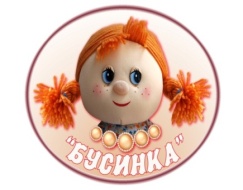 муниципальное автономное дошкольное образовательное учреждениегорода Новосибирска«Детский сад № 298 комбинированного вида» 630073  г. Новосибирск, ул. Блюхера 75,  м/р Горский, 11а           (383)   301 20 33/ факс (383)   301 41 40Рабочая программа2 группа раннего развития  «Теремок»2020-2021 учебный годСоставители: воспитатель Булатова И.С.воспитатель Шишмарева Е.А.г. Новосибирск2020I. Пояснительная записка.Рабочая программа по развитию детей  ясельной группы разработана в соответствии с основной общеобразовательной программой (ООП) МАДОУ «Детский сад № 298 комбинированного вида», разработанной в соответствии с требованиями к структуре основной общеобразовательной программы дошкольного образования предъявляемыми  Федеральным государственным образовательным стандартом. Программа определяет содержание и организацию образовательного процесса в группе раннего развития «Теремок». Учебно-образовательный процесс строится на основе основной общеобразовательной программы дошкольного образования «От рождения до школы" под редакцией Н.Е. Вераксы, Т.С.Комаровой, М.А.Васильевой (2010 г.). Программа построена на позициях гуманно-личностного отношения к ребенку и направлена на его всестороннее развитие, формирование духовных и общечеловеческих ценностей, а также способностей и компетенций. В ней комплексно представлены все основные содержательные линии воспитания и образования 1. Цели и задачиЦель и задачи образовательной программы ДОУ: 	Сохранение уникальности и самоценности детства, путем создания каждому ребенку условий для наиболее полного раскрытия его возрастных возможностей и способностей в рамках подготовки к следующей образовательной ступени.Задачи:- охрана и укрепление физического и психического здоровья детей, в том числе эмоционального благополучия;- обеспечение равных возможностей полноценного развития каждого ребенка, в том числе с ограниченными возможностями здоровья;- создание благоприятных условий для развития способностей и творческого потенциала детей в соответствии с их индивидуальными особенностями и склонностями;- обеспечение вариативности и разнообразия содержания образовательных программ и организационных форм дошкольного образования с учётом образовательных потребностей и способностей воспитанников;- обеспечение психолого-педагогической поддержки семьи и повышения компетентности родителей в вопросах развития, образования и укрепления здоровья детей;- формирование общей культуры личности детей, развитие их социальных, нравственных, эстетических, интеллектуальных, физических качеств, инициативности, самостоятельности и ответственности ребенка, формирование предпосылок учебной деятельности;- обеспечение преемственности целей, задач и содержания дошкольного общего и начального общего образования.2. Краткое описание контингента воспитанников.По группе здоровья:**На момент написания программы количество детей не совпадает из-за  процесса адаптации. Данные таблицы будут изменяться по мере прихода детей в группу.Социальный статус семей воспитанников:** На момент написания программы количество детей не совпадает из-за  процесса адаптации. Данные таблицы будут изменяться по мере прихода детей в группу.3.Возрастные особенности детей 2-3 лет.На третьем году жизни дети становятся самостоятельнее.Продолжают развиваться предметная деятельность, деловое сотрудничество ребенка и взрослого, совершенствуются восприятие, речь, начальные формы произвольного поведения, игры, наглядно – действенное мышление, в конце года появляются основы наглядно – образного мышления.Развитие предметной деятельности связано с усвоением культурных способов действия с различными предметами. Совершенствуются соотносящие и орудийные действия.Умение выполнять орудийные действия развивает произвольность, преобразуя натуральные формы активности в культурные на основе предлагаемой взрослыми модели, которая выступает в качестве не только объекта для подражания, но и образца, регулирующего собственную активность ребенка.В ходе совместной с взрослыми предметной деятельности продолжает развиваться понимание речи. Слово отделяется от ситуации и приобретает самостоятельное значение. Дети продолжают осваивать названия окружающих предметов, учатся выполнять словесные просьбы взрослых, ориентируясь в пределах ближайшего окружения.Количество понимаемых слов значительно возрастает. Совершенствуется регуляция поведения в результате обращения взрослых к ребенку, который начинает понимать не только инструкцию, но рассказ взрослых.Интенсивно развивается активная речь детей. К трем годам они осваивают основные грамматические структуры, пытаются строить сложные и сложноподчиненные предложения, в разговоре с взрослыми используют практически все части речи. Активный словарь достигает примерно 1500-2500 слов.К концу третьего года жизни речь становится средством общения ребенка со сверстниками. В этом возрасте у детей формируются новые виды деятельности: игра, рисование, конструирование.Игра носит процессуальный характер, главное в ней – действия, которые совершенствуются с игровыми предметами, приближенными к реальности.В середине третьего года жизни широко используются действия с предметами – заместителями.Появление собственно изобразительной деятельности обусловлено тем, что ребенок уже способен сформулировать намерение изобразить какой либо предмет. Типичным является изображение человека в виде «головонога» - окружности и отходящих от нее линий.На третьем году жизни совершенствуются зрительные и слуховые ориентировки, что позволяет детям безошибочно выполнять ряд заданий: осуществлять выбор из 2-3 предметов по форме, величине и цвету; различать мелодии; петь.Совершенствуется слуховое восприятие, прежде всего фонематический слух. К трем годам дети воспринимают все звуки родного языка, но произносят их с большими искажениями. Основной формой мышления является наглядно –действенная. Ее особенность заключается в том, что возникающие в жизни ребенка проблемные ситуации разрешаются путем реального действия с предметами.К концу третьего года жизни у детей появляются зачатки наглядно – образного мышления. Ребенок в ходе предметно-игровой деятельности ставит перед собой цель, намечает план действия и т.п.Для детей этого возраста характерна неосознанность мотивов, импульсивность и зависимость чувств и желаний от ситуации. Дети легко заражаются эмоциональным состоянием сверстников. Однако в этот период начинает складываться и произвольность поведения. Она обусловлена развитием орудийных действий и речи. У детей появляются чувства гордости и стыда, начинают формироваться элементы самосознания, связанные с идентификацией с именем и полом. Ранний возраст завершается кризисом трех лет. Ребенок осознает себя как отдельного человека, отличного от взрослого. У него формируется образ Я. Кризис часто сопровождается рядом отрицательных проявлений: негативизмом, упрямством, нарушением общения с взрослыми и др. Кризис может продолжаться от нескольких  месяцев до двух лет.4. Целевые ориентиры образования в раннем возрасте: ребенок интересуется окружающими предметами и активно действует с ними; эмоционально вовлечен в действия с игрушками и другими предметами, стремится проявлять настойчивость в достижении результата своих действий;использует специфические, культурно фиксированные предметные действия, знает назначение бытовых предметов (ложки, расчески, карандаша и пр.) и умеет пользоваться ими. Владеет простейшими навыками самообслуживания; стремится проявлять самостоятельность в бытовом и игровом поведении;владеет активной речью, включенной в общение; может обращаться с вопросами и просьбами, понимает речь взрослых; знает названия окружающих предметов и игрушек;стремится к общению со взрослыми и активно подражает им в движениях и действиях; появляются игры, в которых ребенок воспроизводит действия взрослого;проявляет интерес к сверстникам; наблюдает за их действиями и подражает им;проявляет интерес к стихам, песням и сказкам, рассматриванию картинки, стремится двигаться под музыку; эмоционально откликается на различные произведения культуры и искусства;у ребенка развита крупная моторика, он стремится осваивать различные виды движения (бег, лазанье, перешагивание и пр.).ребенок овладевает основными культурными способами деятельности, проявляет инициативу и самостоятельность в разных видах деятельности - игре, общении, познавательно-исследовательской деятельности, конструировании и др.; способен выбирать себе род занятий, участников по совместной деятельности;ребенок обладает установкой положительного отношения к миру, к разным видам труда, другим людям и самому себе, интересуется причинно-следственными связями, обладает чувством собственного достоинства; активно взаимодействует со сверстниками и взрослыми, участвует в совместных играх.Образовательная область «Социально-коммуникативное развитие»-Способствовать благоприятной адаптации детей в детском саду, поддерживать эмоционально-положительное состояние детей. -Развивать игровой опыт каждого ребенка, помогая детям отражать в игре представления об окружающей действительности. -Поддерживать доброжелательные взаимоотношения детей, развивать эмоциональную отзывчивость, привлекать к конкретным действиям помощи, заботы, участия (пожалеть, помочь, ласково обратиться). -Формировать элементарные представления о людях (взрослые, дети), об их внешнем виде, действиях, одежде, о некоторых ярко выраженных эмоциональных состояниях (радость, веселье, слезы), о семье и детском саде. -Способствовать становлению первичных представлений ребенка о себе, о своем возрасте, поле, о родителях и членах семьи. Развивать самостоятельность, уверенность, ориентацию на одобряемое взрослым поведение. Воспитывать у детей интерес к общению со взрослыми и сверстниками; -Обучать детей вступать в контакт с окружающими, выражать свои мысли, чувства, впечатления, используя речевые средства и элементарные этикетные формулы общения;  Развивать желание детей активно включаться в речевого взаимодействие, направленное на развитие умения понимать обращенную речь с опорой и без опоры на наглядность. Обогащать и активизировать словарь детей за счет слов-названий предметов, объектов, их действий или действий с ними, некоторых ярко выраженных частей, свойств предмета (цвет, форма, размер, характер поверхности). Образовательная область «Познавательное развитие»   Поддерживать интерес и активные действия детей с предметами, геометрическими телами и фигурами, песком, водой и снегом. Формировать представления о сенсорных свойствах и качествах предметов окружающего мира, развития разных видов детского восприятия: зрительного слухового, осязательного, вкусового, обонятельного. Формировать обследовательские действия в первоначальном виде; учить детей выделять цвет, форму, величину как особые признаки предметов, сопоставлять предметы между собой по этим признакам, используя один предмет в качестве образца, подбирая пары, группы. Поддерживать положительные переживания детей в процессе общения с природой: радость, удивление, любопытство при восприятии природных объектов. Содействовать запоминанию и самостоятельному употреблению детьми слов - названий свойств (цвет, форма, размер) и результатов сравнения по свойству (такой же, не такой, разные, похожий, больше, меньше). Образовательная область «Речевое развитие»Воспитывать у детей интерес к общению со взрослыми и сверстниками; -Обучать детей вступать в контакт с окружающими, выражать свои мысли, чувства, впечатления, используя речевые средства и элементарные этикетные формулы общения;  Развивать желание детей активно включаться в речевого взаимодействие, направленное на развитие умения понимать обращенную речь с опорой и без опоры на наглядность. Обогащать и активизировать словарь детей за счет слов-названий предметов, объектов, их действий или действий с ними, некоторых ярко выраженных частей, свойств предмета (цвет, форма, размер, характер поверхности). Образовательная область «Художественно-эстетическое развитие»Вызвать интерес и воспитывать желание участвовать в образовательных ситуациях и играх эстетической направленности, рисовать, лепить совместно со взрослым и самостоятельно. Развивать эмоциональный отклик детей на отдельные эстетические свойства и качества предметов (в процессе рассматривания игрушек, природных объектов, предметов быта, произведений искусства). Формировать умения создавать (в совместной с педагогом деятельности и самостоятельно) несложные изображения в рисовании, лепки, аппликации, конструировании, ассоциировать изображение с предметами окружающего мира, принимать замысел, предложенный взрослым, создавать изображение по принятому замыслу. Активизировать освоение изобразительных материалов, инструментов (их возможностей и правил использования), поддерживать экспериментирование с ними, развивать технические умения, зрительно-моторную координацию, моторные характеристики и формообразующие умения.  Развивать умение вслушиваться в музыку, различать контрастные особенности звучания; побуждать к подпеванию и пению; развивать умение связывать движение с музыкой. Художественная литература Обогащать опыт слушания литературных произведений за счет разных малых форм фольклора (потешек, песенок, прибауток), простых народных и авторских сказок (в основном о животных), рассказов и стихов о детях, их играх, игрушках, повседневной бытовой деятельности, о знакомых детям животных. Воспитывать у детей интерес к фольклорным и литературным текстам,стремление внимательно их слушать.  Развивать умения воспринимать текста, с помощью взрослого понимать содержание, устанавливать порядок событий в тексте, помогать мысленно представлять события и героев, устанавливать простейшие связи последовательности событий в тексте.  Поддерживать желание эмоционально откликаться на чтение и рассказывание, активно содействовать и сопереживать изображенным героям и событиям.  Привлекать к исполнению стихов, пересказыванию знакомых сказок и рассказов. Музыка Воспитывать у детей слуховую сосредоточенность и эмоциональную отзывчивость на музыку; Поддерживать детское экспериментирование с немузыкальными (шумовыми, природными) и музыкальными звуками и исследования качеств музыкального звука: высоты, длительности, динамики, тембра; Активизировать слуховую восприимчивость младших дошкольников.   Содержание образовательной деятельности   Различение некоторых свойств музыкального звука (высоко – низко, громко – тихо). Понимание простейших связей музыкального образа и средств выразительности (медведь – низкий регистр). Различение того, что музыка бывает разная по характеру (веселая – грустная). Сравнение разных по звучанию предметов в процессе манипулирования, звуко-извлечения. Самостоятельное экспериментирование со звуками в разных видах деятельности, исследование качества музыкального звука: высоты, длительности. Различение элементарного характера музыки, понимание простейших музыкальных образов. Вербальное и невербальное выражение просьбы послушать музыку. Образовательная область «Физическое развитие»- Обогащать детский двигательный опыт, способствовать освоению основных движений, развитию интереса к подвижным играм и согласованным двигательным действиям. - Обеспечивать смену деятельности детей с учетом степени ее эмоциональной насыщенности, особенностей двигательной и интеллектуальной активности детей. - Создать все условия для успешной адаптации каждого ребенка к условиям детского сада. - Укреплять здоровье детей, реализовывать систему закаливания. - Продолжать формирование умения ходить и бегать, не наталкиваясь друг на друга, с согласованными, свободными движениями рук и ног, действовать сообща, придерживаясь определенного направления передвижения с опорой на зрительные ориентиры. 5. Организация образовательного процесса.  Примерное расписание организованной образовательной деятельности второй группы раннего развития на 2020 – 2021 г.II. Содержательный раздел программыСОДЕРЖАНИЕОсобенности планирования образовательного процесса в нашей группе связаны с отбором содержания, форм и методов, используемых в работе с детьми одновременно раннего и младшего дошкольного возраста.  В данной  рабочей программе предлагаются варианты объединения детей общей тематикой образовательного процесса, с постепенным  усложнением педагогических задач для детей разного возраста. В освоении темы участвуют все дети, но характер их участия, педагогические цели определяются в соответствии с возрастными возможностями  каждого ребенка.  Такое тематическое содержание, которое одинаково значимо для всех детей, в основу которого положена идея интеграции содержания всех образовательных областей вокруг единой, общей темы, соответствует принципу развивающего образования. При одинаковом содержании деятельности дети решают разные программные задачи и выполняют их на разном качественном уровне, соответствующем возрасту и индивидуальным особенностям детей.Планирование построено на адекватных возрасту формах работы с детьми, основной из которых и ведущим видом деятельности для них является игра, поэтому освоение содержания всех образовательных областей предусмотрено в игровой деятельности, а также в коммуникативной, двигательной, музыкальной, трудовой, изобразительной, познавательно-исследовательской деятельности, восприятии художественной литературы и фольклора, конструировании. Предусмотрена такая организация образовательного процесса, чтобы каждый ребёнок мог проявить свои качества, способности, предпочтения и получить удовольствие от совместной познавательной, творческой, игровой деятельности со сверстниками и детьми другого возраста.III. Организационный раздел программы1. Инструментарий определения эффективности освоения содержания программы. В части оценки результатов освоения ООП ДОО проводится анализ динамики индивидуального развития воспитанников, осуществляется ежегодный (в начале и конце учебного года) контроль и учет достижения воспитанниками целевых ориентиров ООП ДО.Итоги оценки динамики индивидуального развития воспитанников не подлежат публичному представлению. Информация по итогам оценки является конфиденциальной. В отдельных случаях по устному согласованию со старшим воспитателем информацию используют воспитатели групп для проведения разъяснительно-просветительской работы с родителями.Оценка динамики индивидуального развития воспитанников ведется с целью своевременного выявления проблем в их развитии и оказания адресной психолого-педагогической помощи и последующего анализа эффективности педагогических действий.В части удовлетворенности родителей качеством образовательных услуг организуется два раза в год (сентябрь, май) анкетирование родителей. Показатель уровня удовлетворенности родителей используется как дополнительный совокупный критерий качества дошкольного образования, отражающий качество условий, качество программно-методического и педагогического обеспечения образовательной деятельности.Для оценки результатов освоения ООП ДОО используется следующий инструментарий  (разработанный творческой группой педагогов ДОУ):1. Карты индивидуального развития ребенка.2. Карта оценки среды.3. Карта оценки психолого-педагогических условий реализации ООП ДО.4. Карта оценки удовлетворенности родителей качеством деятельности ДОУ (анкеты для родителей).2. Работа с родителямиПерспективный план работы с родителями.4. Кружковая деятельность В группе «Теремок» проводится кружковая работа по следующему направлению:Кружок «Забавное рисование» (руководитель Булатова И.С.)ЦЕЛЬ: развитие художественно – творческих способностей детей средствами нетрадиционного рисования.Планирование работы кружка проводится в соответствии с возрастом детей в группе. (Приложение № 4 тематический план кружка)6. Оздоровительная работа7. Планируемая досуговая деятельность8. Перспективное планирование реализуемых в ДОО проектов.Запланированы проекты: - «Огород на подоконнике» -  экологическое воспитание детей;- «В мире сказок» в рамках недели «Зимние сказки» - приобщение детей к Художественным произведениям.Приложение 2.ОО «Художественно – эстетическое развитие», изобразительная деятельность.Приложение 3.Дидактические игры по конструкторскому образовательному модулю для второй группы раннего возрастаСОГЛАСОВАНОСтарший воспитатель ____________ Чернышева Т.В.___  ___  20___г. №______________ГруппаВозрастКоличество детейКоличество мальчиковКоличество девочекГруппы общеразвивающей направленностиГруппы общеразвивающей направленностиГруппы общеразвивающей направленностиГруппы общеразвивающей направленностиГруппы общеразвивающей направленности2-ая младшая группас 2 до 3 лет291910I группаII группаIII группа9111СемьяСемьяСемьяСемьяКол-во детей в семьеКол-во детей в семьеБлагополучнаяне благополучнаяполнаяНе полнаяМногодетнаядр.2020-2021 г.100%0%100%0%1ПонедельникЛепка (2 раза в месяц)/ Конструктивно - модельная деятельность (ЧФУОО) (2 раза в месяц)ФизкультураВторникПознание: ФЭМП - 1 раз в месяц /Сенсорное воспитание - 2 раза в месяц / Ознакомление с окружающим миром - 1раз в месяц.Физическая культураСредаМузыкаРечевое развитиеЧетвергРазвитие речи (приобщение к художественной литературе)Физическая культураПятницаМузыкаРисование Месяц1-я неделя2-я неделя3-я неделя4 – я неделяПримечаниеОбразовательная область «Познавательное развитие»,Формирование математических представлений, Ознакомление с окружающим миром, Сенсорное развитиеОбразовательная область «Познавательное развитие»,Формирование математических представлений, Ознакомление с окружающим миром, Сенсорное развитиеОбразовательная область «Познавательное развитие»,Формирование математических представлений, Ознакомление с окружающим миром, Сенсорное развитиеОбразовательная область «Познавательное развитие»,Формирование математических представлений, Ознакомление с окружающим миром, Сенсорное развитиеОбразовательная область «Познавательное развитие»,Формирование математических представлений, Ознакомление с окружающим миром, Сенсорное развитиеОбразовательная область «Познавательное развитие»,Формирование математических представлений, Ознакомление с окружающим миром, Сенсорное развитиеСентябрь«Занятие 1.Сентябрь».                                               ФЭМП                          И. А. Помораева. В. А. Позина. Вторая группа раннего развития.                Стр. 10.Ознакомление с предметным окружением О.В.Дыбина Тема 4, стр. 23Октябрь«Занятие 1.Октябрь».                                               ФЭМП                          И. А. Помораева. В. А. Позина. Вторая группа раннего развития.                Стр. 11.Занятия проводятся в соответствии с картотекой сенсорных игр и занятий.«Морковка от зайчика»  Ознакомление с природой.О.А. Соломенникова  Первая младшая группа. Стр. 20Занятия проводятся в соответствии с картотекой сенсорных игр и занятий.Ноябрь«Занятие 1.Ноябрь».                                               ФЭМП                          И. А. Помораева. В. А. Позина. Вторая группа раннего развития.                Стр. 14.. Занятия проводятся в соответствии с картотекой сенсорных игр и занятий.Ознакомление с предметным окружением О.В.Дыбина Тема 6, стр. 25Занятия проводятся в соответствии с картотекой сенсорных игр и занятий.Декабрь«Занятие 1.Декабрь».                                               ФЭМП                          И. А. Помораева. В. А. Позина. Вторая группа раннего развития.                Стр. 17.. Занятия проводятся в соответствии с картотекой сенсорных игр и занятий.«У кормушки»  Ознакомление с природой.О.А. Соломенникова  Первая младшая группа. Стр. 24.Занятия проводятся в соответствии с картотекой сенсорных игр и занятий.ЯнварьЗанятия проводятся в соответствии с картотекой сенсорных игр и занятий.Ознакомление с предметным окружением О.В.Дыбина Тема 14, стр. 34Занятия проводятся в соответствии с картотекой сенсорных игр и занятий.Февраль«Занятие 1.Февраль».                                               ФЭМП                          И. А. Помораева. В. А. Позина. Вторая группа раннего развития.                Стр. 23.Занятия проводятся в соответствии с картотекой сенсорных игр и занятий.«Снеговичок и елочка»  Ознакомление с природой.О.А. Соломенникова  Первая младшая группа. Стр. 26Занятия проводятся в соответствии с картотекой сенсорных игр и занятий.Март«Занятие 1.Март».                                               ФЭМП                          И. А. Помораева. В. А. Позина. Вторая группа раннего развития.                Стр. 26.Занятия проводятся в соответствии с картотекой сенсорных игр и занятий.Ознакомление с предметным окружением О.В.Дыбина Тема 19, стр. 40Занятия проводятся в соответствии с картотекой сенсорных игр и занятий.Апрель«Занятие 1.Апрель».                                               ФЭМП                          И. А. Помораева. В. А. Позина. Вторая группа раннего развития.                Стр. 30.. Занятия проводятся в соответствии с картотекой сенсорных игр и занятий.Ознакомление с предметным окружением О.В.Дыбина Тема 23, стр. 45. Занятия проводятся в соответствии с картотекой сенсорных игр и занятий.Май«Занятие 1.Май».                                               ФЭМП                          И. А. Помораева. В. А. Позина. Вторая группа раннего развития.                Стр. 34.Занятия проводятся в соответствии с картотекой сенсорных игр и занятий. Ознакомление с предметным окружением О.В.Дыбина Тема 26, стр. 49. Занятия проводятся в соответствии с картотекой сенсорных игр и занятий.Образовательная область «Речевое развитие»Художественная литератураОбразовательная область «Речевое развитие»Художественная литератураОбразовательная область «Речевое развитие»Художественная литератураОбразовательная область «Речевое развитие»Художественная литератураОбразовательная область «Речевое развитие»Художественная литератураОбразовательная область «Речевое развитие»Художественная литератураСентябрьОктябрьЗанятие 1. Октябрь.      «Чтение немецкой народной песенки «Три веселых братца»».                                               Развитие речи в детском саду. В. В. Гербова.  Вторая группа раннего развития. Стр. 37.Занятие 3. Октябрь.      «Повторение сказки «Репка»».                                               Развитие речи в детском саду. В. В. Гербова.  Вторая группа раннего развития. Стр. 38.Занятие 5. Октябрь.      «Чтение рассказа Л.Н. Толстого «Спала кошка на крыше»».                                               Развитие речи в детском саду. В. В. Гербова.  Вторая группа раннего развития. Стр. 41.Занятие 6. Октябрь.      «Чтение рассказа Л.Н. Толстого «Был у Пети и Миши конь»».                                               Развитие речи в детском саду. В. В. Гербова.  Вторая группа раннего развития. Стр. 42.НоябрьЗанятие 1. Ноябрь.      «Дидактическая игра «Кто пришел? Кто ушел?» Чтение потешки «Наши уточки с утра…»».                                               Развитие речи в детском саду. В. В. Гербова.  Вторая группа раннего развития. Стр. 46.Занятие 2. Ноябрь.      «Дидактическое упражнение  «Ветерок» Чтение стихотворения А.Барто «Кто как кричит»».                                               Развитие речи в детском саду. В. В. Гербова.  Вторая группа раннего развития. Стр. 47.Занятие 5. Ноябрь.      «Чтение сказки «Козлятки и волк»».                                               Развитие речи в детском саду. В. В. Гербова.  Вторая группа раннего развития. Стр. 49.Занятие 6. Ноябрь.      «Игра-инсценировка «Добрый вечер, мамочка»».                                               Развитие речи в детском саду. В. В. Гербова.  Вторая группа раннего развития. Стр. 50.ДекабрьЗанятие 2. Декабрь.      «Инсценирование сказки В. Сутеева  «Кто сказал мяу?»».                                               Развитие речи в детском саду. В. В. Гербова.  Вторая группа раннего развития. Стр. 57.Занятие 3. Декабрь.      «Инсценирование сказки В. Сутеева  «Кто сказал мяу?»».                                               Развитие речи в детском саду. В. В. Гербова.  Вторая группа раннего развития. Стр. 58.Занятие 5. Декабрь.      «Рассматривание иллюстраций В. Сутеева  «Кто сказал мяу?» Повторение песенки «Пошел котик на торжок…»».                                               Развитие речи в детском саду. В. В. Гербова.  Вторая группа раннего развития. Стр. 59.Занятие 7. Декабрь.      «Рассматривание сюжетных картин».                                               Развитие речи в детском саду. В. В. Гербова.  Вторая группа раннего развития. Стр. 61.ЯнварьЗанятие 1. Январь.      «Чтение сказки Л.Н. Толстого «Три медведя»».                                               Развитие речи в детском саду. В. В. Гербова.  Вторая группа раннего развития. Стр. 65.Занятие 3. Январь.      «Рассказывание без наглядного сопровождения».                                               Развитие речи в детском саду. В. В. Гербова.  Вторая группа раннего развития. Стр. 66.Занятие 5. Январь.      «Повторение знакомых сказок. Чтение потешки  «Огуречик, огуречик…»».                                               Развитие речи в детском саду. В. В. Гербова.  Вторая группа раннего развития. Стр. 68.ФевральЗанятие 1. Февраль.      «Рассказывание сказки «Теремок». Чтение русской народной песенки «Ай, ду-ду, ду-ду, ду-ду»».                                               Развитие речи в детском саду. В. В. Гербова.  Вторая группа раннего развития. Стр. 70.Занятие 3. Февраль.      «Чтение потешки «Наша Маша маленька…», стихотворения С. Капутикян  «Маша обедает»».                                               Развитие речи в детском саду. В. В. Гербова.  Вторая группа раннего развития. Стр. 72.Занятие 4. Февраль.      «Повторение стихотворения С. Капутикян «Маша обедает». Дидактическая игра «Чей, чья, чье»».                                               Развитие речи в детском саду. В. В. Гербова.  Вторая группа раннего развития. Стр. 73.Занятие 7. Февраль.      «Знакомство с рассказом Я. Тайца «Поезд»».                                               Развитие речи в детском саду. В. В. Гербова.  Вторая группа раннего развития. Стр. 74.МартЗанятие 3. Март.      «Чтение произведения К. Чуковского «Путаница»».                                               Развитие речи в детском саду. В. В. Гербова.  Вторая группа раннего развития. Стр. 79.Занятие 5. Март.      «Рассказывание произведения К. Ушинского «Гуси»».                                               Развитие речи в детском саду. В. В. Гербова.  Вторая группа раннего развития. Стр. 80.Занятие 6. Март.      «Игра-инсценировка «Как машина зверят катала»».                                               Развитие речи в детском саду. В. В. Гербова.  Вторая группа раннего развития. Стр. 81.Занятие 7. Март.      «Чтение стихотворения Г. Сапгира «Кошка»».                                               Развитие речи в детском саду. В. В. Гербова.  Вторая группа раннего развития. Стр. 82.АпрельЗанятие 1. Апрель.      «Чтение сказки «Маша и медведь»».                                               Развитие речи в детском саду. В. В. Гербова.  Вторая группа раннего развития. Стр. 84.Занятие 4. Апрель.      «Чтение главы «Друзья» из книги Ч. Янчаровского».                                               Развитие речи в детском саду. В. В. Гербова.  Вторая группа раннего развития. Стр. 85.Занятие 7. Апрель.      «Чтение сказки Д. Биссета «Га-га-га»».                                               Развитие речи в детском саду. В. В. Гербова.  Вторая группа раннего развития. Стр. 8.Занятие . Апрель.      «Повторение материала».                                               Развитие речи в детском саду. В. В. Гербова.  Вторая группа раннего развития. Стр. 84.МайЗанятие 1. Май.      «Чтение сказки А. и П. Барто «Девочка-ревушка»».                                               Развитие речи в детском саду. В. В. Гербова.  Вторая группа раннего развития. Стр. 89.Занятие 3. Май.      «Чтение рассказа Г. Балла «Желтячок»».                                               Развитие речи в детском саду. В. В. Гербова.  Вторая группа раннего развития. Стр. 91.Занятие 6. Май.      «Чтение сказки В. Бианки «Лис и Мышонок»».                                               Развитие речи в детском саду. В. В. Гербова.  Вторая группа раннего развития. Стр. 93.Занятие 8. Май.      «Повторение материала».                                               Развитие речи в детском саду. В. В. Гербова.  Вторая группа раннего развития. Стр. 94.Образовательная область «Речевое развитие»Развитие речиОбразовательная область «Речевое развитие»Развитие речиОбразовательная область «Речевое развитие»Развитие речиОбразовательная область «Речевое развитие»Развитие речиОбразовательная область «Речевое развитие»Развитие речиОбразовательная область «Речевое развитие»Развитие речиСентябрь«Путешествие по территории участка».                                               Развитие речи в детском саду. В. В. Гербова.  Вторая группа раннего возраста. Стр. 31.«Путешествие по комнате».                                               Развитие речи в детском саду. В. В. Гербова.  Вторая группа раннего возраста. Стр. 33.«Игра «Кто у нас хороший, кто у нас пригожий»».                                               Развитие речи в детском саду. В. В. Гербова.  Вторая группа раннего возраста. Стр. 33.«Игра инсценировка «Про девочку Машу и Зайку- Длинное Ушко».                                               Развитие речи в детском саду. В. В. Гербова.  Вторая группа раннего возраста. Стр. 34.ОктябрьЗанятие 2. Октябрь. Развитие речи в детском саду. В. В. Гербова.  Вторая группа раннего возраста. Стр. 37.Занятие 4. Октябрь. Развитие речи в детском саду. В. В. Гербова.  Вторая группа раннего возраста. Стр. 40.Занятие 7. Октябрь. Развитие речи в детском саду. В. В. Гербова.  Вторая группа раннего возраста. Стр. 42.Занятие 8. Октябрь. Развитие речи в детском саду. В. В. Гербова.  Вторая группа раннего возраста. Стр. 43.НоябрьЗанятие 3. Ноябрь. Развитие речи в детском саду. В. В. Гербова.  Вторая группа раннего возраста. Стр. 48.Занятие 4. Ноябрь. Развитие речи в детском саду. В. В. Гербова.  Вторая группа раннего возраста. Стр. 49.Занятие 7. Ноябрь. Развитие речи в детском саду. В. В. Гербова.  Вторая группа раннего возраста. Стр. 51.Занятие 8. Ноябрь. Развитие речи в детском саду. В. В. Гербова.  Вторая группа раннего возраста. Стр. 53.ДекабрьЗанятие 1. Декабрь. Развитие речи в детском саду. В. В. Гербова.  Вторая группа раннего возраста. Стр. 56.Занятие 4. Декабрь. Развитие речи в детском саду. В. В. Гербова.  Вторая группа раннего возраста. Стр. 58.Занятие 6. Декабрь. Развитие речи в детском саду. В. В. Гербова.  Вторая группа раннего возраста. Стр. 60.Занятие 8. Декабрь. Развитие речи в детском саду. В. В. Гербова.  Вторая группа раннего возраста. Стр. 64.ЯнварьЗанятие 2. Январь. Развитие речи в детском саду. В. В. Гербова.  Вторая группа раннего возраста. Стр. 65.Занятие 4. Январь. Развитие речи в детском саду. В. В. Гербова.  Вторая группа раннего возраста. Стр. 67.Занятие 6. Январь. Развитие речи в детском саду. В. В. Гербова.  Вторая группа раннего возраста. Стр. 68.ФевральЗанятие 2. Февраль. Развитие речи в детском саду. В. В. Гербова.  Вторая группа раннего возраста. Стр. 71.Занятие 5. Февраль. Развитие речи в детском саду. В. В. Гербова.  Вторая группа раннего возраста. Стр. 73.Занятие 6. Февраль. Развитие речи в детском саду. В. В. Гербова.  Вторая группа раннего возраста. Стр. 74.Занятие 8. Февраль. Развитие речи в детском саду. В. В. Гербова.  Вторая группа раннего возраста. Стр. 75.МартЗанятие 1. Март. Развитие речи в детском саду. В. В. Гербова.  Вторая группа раннего возраста. Стр. 77.Занятие 2. Март. Развитие речи в детском саду. В. В. Гербова.  Вторая группа раннего возраста. Стр. 77.Занятие 4. Март. Развитие речи в детском саду. В. В. Гербова.  Вторая группа раннего возраста. Стр. 80.Занятие 8. Март. Развитие речи в детском саду. В. В. Гербова.  Вторая группа раннего возраста. Стр. 82.АпрельЗанятие 2. Апрель. Развитие речи в детском саду. В. В. Гербова.  Вторая группа раннего возраста. Стр. 84.Занятие 3. Апрель. Развитие речи в детском саду. В. В. Гербова.  Вторая группа раннего возраста. Стр. 85.Занятие 5. Апрель. Развитие речи в детском саду. В. В. Гербова.  Вторая группа раннего возраста. Стр. 86.Занятие 6. Апрель. Развитие речи в детском саду. В. В. Гербова.  Вторая группа раннего возраста. Стр. 87.МайЗанятие 2. Май. Развитие речи в детском саду. В. В. Гербова.  Вторая группа раннего возраста. Стр. 90.Занятие 4. Май. Развитие речи в детском саду. В. В. Гербова.  Вторая группа раннего возраста. Стр. 91.Занятие 5. Май. Развитие речи в детском саду. В. В. Гербова.  Вторая группа раннего возраста. Стр. 92.Занятие 7. Май. Развитие речи в детском саду. В. В. Гербова.  Вторая группа раннего возраста. Стр. 94.Образовательная область «Художественно-эстетическое развитие»ИЗО - деятельность/ РисованиеОбразовательная область «Художественно-эстетическое развитие»ИЗО - деятельность/ РисованиеОбразовательная область «Художественно-эстетическое развитие»ИЗО - деятельность/ РисованиеОбразовательная область «Художественно-эстетическое развитие»ИЗО - деятельность/ РисованиеОбразовательная область «Художественно-эстетическое развитие»ИЗО - деятельность/ РисованиеОбразовательная область «Художественно-эстетическое развитие»ИЗО - деятельность/ РисованиеСентябрьЗанятие 1. «Веселые картинки».                                               Изобразительная деятельность                        И.А. Лыкова                           Ранний возраст.                        Стр. 16.            Занятие 2. «Веселые Игрушки».                                               Изобразительная деятельность                        И.А. Лыкова                     Ранний возраст.                 Стр. 17.            Занятие 5. «Картинки на песке».                                               Изобразительная деятельность                        И.А. Лыкова                       Ранний возраст.                  Стр. 20.            Занятие 19. «Листочки танцуют».                                               Изобразительная деятельность                        И.А. Лыкова                           Ранний возраст.                        Стр. 29.            ОктябрьИзобразительная деятельность приложение №2 занятие 1 октябрь            Занятие 12. «Падают листья».                                               Изобразительная деятельность                        И.А. Лыкова                           Ранний возраст.                        Стр. 27.            Изобразительная деятельность приложение №2 занятие 3 октябрь            Занятие 16. «Ветерок подуй слегка».                                               Изобразительная деятельность                        И.А. Лыкова                           Ранний возраст.                        Стр. 31.            НоябрьИзобразительная деятельность приложение №2 занятие 1 ноябрь            Занятие 18. «Дождик, дождик веселей».                                               Изобразительная деятельность                        И.А. Лыкова                           Ранний возраст.                        Стр. 33.            Изобразительная деятельность приложение №2 занятие 2 ноябрь            Занятие 24. «Вот ежик, ни головы, ни ножек!».                                               Изобразительная деятельность                        И.А. Лыкова                           Ранний возраст.                        Стр. 39.            ДекабрьИзобразительная деятельность приложение №2 занятие 2 декабрьИ.А.  Занятие 26. «Снежок порхает кружится» коллективная композиция.                                               Изобразительная деятельность                        Лыкова                           Ранний возраст.                        Стр. 41.            Изобразительная деятельность приложение №2 занятие 3 декабрьЗанятие 25. «Снежок порхает кружится».                                               Изобразительная деятельность                        И.А. Лыкова                           Ранний возраст.                        Стр. 40.            ЯнварьИзобразительная деятельность приложение №2 занятие 2 январьЗанятие 35. «Колобок покатился по лесной дорожке».                                               Изобразительная деятельность                        И.А. Лыкова                           Ранний возраст.                        Стр. 50.            Изобразительная деятельность приложение №2 занятие 3 январьФевральЗанятие 38. «Угощайся зайка».                                               Изобразительная деятельность                        И.А. Лыкова                           Ранний возраст.                        Стр. 53.            Изобразительная деятельность приложение №2 занятие 3 февральЗанятие 42. «Лоскутное одеяло».                                               Изобразительная деятельность                        И.А. Лыкова                           Ранний возраст.                        Стр. 57.            Изобразительная деятельность приложение №2 занятие 1 февральМартЗанятие 46. «Цветок для мамочки».                                               Изобразительная деятельность                        И.А. Лыкова                           Ранний возраст.                        Стр. 61.            Изобразительная деятельность приложение №2 занятие 4 мартЗанятие 50. «Неваляшка танцует».                                               Изобразительная деятельность                        И.А. Лыкова                           Ранний возраст.                        Стр. 65.            Изобразительная деятельность приложение №2 занятие 1 апрельАпрельЗанятие 53. «Ручейки бегут, журчат».                                               Изобразительная деятельность                        И.А. Лыкова                           Ранний возраст.                        Стр. 68.            Изобразительная деятельность приложение №2 занятие 3 апрельЗанятие 58. «Вот такие у нас цыплятки».                                               Изобразительная деятельность                        И.А. Лыкова                           Ранний возраст.                        Стр. 73.            Изобразительная деятельность приложение №2 занятие 2 апрельМайЗанятие 54. «Вот такие у нас кораблики».                                               Изобразительная деятельность                        И.А. Лыкова                           Ранний возраст.                        Стр. 69.            Изобразительная деятельность  приложение №2 занятие 1 майЗанятие 63. «Вот такие у нас птички».                                               Изобразительная деятельность                        И.А. Лыкова                           Ранний возраст.                        Стр. 78.            Изобразительная деятельность  приложение №2 занятие 2 майОбразовательная область «Художественно-эстетическое развитие»ИЗО - деятельность/ ЛепкаОбразовательная область «Художественно-эстетическое развитие»ИЗО - деятельность/ ЛепкаОбразовательная область «Художественно-эстетическое развитие»ИЗО - деятельность/ ЛепкаОбразовательная область «Художественно-эстетическое развитие»ИЗО - деятельность/ ЛепкаОбразовательная область «Художественно-эстетическое развитие»ИЗО - деятельность/ ЛепкаОбразовательная область «Художественно-эстетическое развитие»ИЗО - деятельность/ ЛепкаСентябрьОктябрьЗанятие 6. «Картинки на тесте».                                               Изобразительная деятельность                        И.А. Лыкова                           Ранний возраст.                        Стр. 21.            Занятие 11. «Падают, падают листья».                                               Изобразительная деятельность                        И.А. Лыкова                           Ранний возраст.                        Стр. 26.            НоябрьЗанятие 19. «Пушистые тучки».                                               Изобразительная деятельность                        И.А. Лыкова                           Ранний возраст.                        Стр. 34.            Занятие 23. «Вот ежик, ни головы, ни ножек».                                               Изобразительная деятельность                        И.А. Лыкова                           Ранний возраст.                        Стр. 38.            ДекабрьЗанятие 28. «Вот такая елочка».                                               Изобразительная деятельность                        И.А. Лыкова                           Ранний возраст.                        Стр. 43.            Занятие 39. «Бублики-баранки».                                               Изобразительная деятельность                        И.А. Лыкова                           Ранний возраст.                        Стр. 54.            ЯнварьЗанятие 31. «Снеговики играют в снежки».                                               Изобразительная деятельность                        И.А. Лыкова                           Ранний возраст.                        Стр. 46.            ФевральЗанятие 27. «Вот какая елочка!».                                               Изобразительная деятельность                        И.А. Лыкова                           Ранний возраст.                        Стр. 42.        Занятие 39. «Бублики-баранки».                                               Изобразительная деятельность                        И.А. Лыкова                           Ранний возраст.                        Стр. 54.            МартЗанятие 47. «Вот такие у нас сосульки».                                               Изобразительная деятельность                        И.А. Лыкова                           Ранний возраст.                        Стр. 62.            Занятие 51. «Солнышко-колоколнышко».                                               Изобразительная деятельность                        И.А. Лыкова                           Ранний возраст.                        Стр. 66.            АпрельЗанятие 55. «Вот такой у нас мостик».                                               Изобразительная деятельность                        И.А. Лыкова                           Ранний возраст.                        Стр. 70.            Занятие 57. «Птенчик в гнездышке».                                               Изобразительная деятельность                        И.А. Лыкова                           Ранний возраст.                        Стр. 72.            МайЗанятие 61. «Вот такой у нас салют».                                               Изобразительная деятельность                        И.А. Лыкова                           Ранний возраст.                        Стр. 76.            Занятие 64. «Вот такие у нас пальчики».                                               Изобразительная деятельность                        И.А.  Лыкова      Ранний возраст.                        Стр. 79.                                 Образовательная область «Художественно-эстетическое развитие», направление «Конструирование ». Вариативная часть программы проводится в соответствии с перспективным планом игр по конструированию.  ПРИЛОЖЕНИЕ № 3.Образовательная область «Физическое развитие»Вариативная часть программы проводится в соответствии с планом инструктора по физической культуре «Будь здоров». Время проведения мероприятия	Форма работыНазвание мероприятия ОтветственныеСентябрьСоздание базы данных Оформление социально- демографических паспортов, анкетирование родителей.ВоспитателиСентябрьРодительское собрание«Особенности развития детей 3-х лет и основные задачи воспитания».ВоспитателиСентябрьРабота с родительским комитетом: беседа, обсуждениеПополнение предметно- игровой среды. Планирование работы в группе с родителями.Воспитатели, родителиСентябрьИндивидуальные беседы Значение режима дня для воспитания детей.ВоспитателиСентябрьОформление информационного уголка для родителейАдаптация детей к условиям детского сада. Памятка для родителей.ВоспитателиОктябрьИндивидуальные беседыКак одевать ребенка для прогулки.ВоспитателиОктябрьНаглядная информация для родителейТребования к одежде ребенка.ВоспитателиОктябрьОформление информационного уголкаИнформация для стенда: режим группы, сетка занятий, сотрудники детского сада, памятки для родителей, меню. ВоспитателиОктябрьВыставки детских работ в группе проводятся в течении всего учебного года.Выставки детских работ в группе проводятся в течении всего учебного года.ВоспитателиНоябрьКонсультации, памяткиПрофилактика гриппа и ОРВИ.Воспитатели, мед. работник д/с.НоябрьНаглядная информация для родителейУчимся наблюдать. Советы родителям.ВоспитателиНоябрьПамятка для родителей«Книга и ребенок: что читать детям».ВоспитателиНоябрьРодительское собрание«Праздники и каникулы с пользой для детей»ВоспитателиДекабрьПостройка снежных фигур на прогулочном участкеСвободнаяВоспитатели, родителиДекабрьНаглядная информация для родителей«Зима в удовольствие»«Праздники на отлично»ВоспитателиДекабрьКонсультации, памятки«Учим вместе»ВоспитателиДекабрьРабота с родительским комитетомОрганизация новогоднего праздника для детейВоспитатели, родителиЯнварьОрганизация выставки«Мои каникулы»Родители, воспитателиЯнварьКонсультации, памяткиПрофилактика гриппа и ОРВИ.ВоспитателиФевральКонсультации, памятки«Зимние сказки: читаем вместе»ВоспитателиСовместное мероприятие для детей и пап«Сильный, смелый, ловкий!»Воспитатели,родителиМартНаглядная информация для родителей«Наблюдая  познаем»ВоспитателиМартСовместное  мероприятие для детей и родителей«Моя любимая мамочка»Воспитатели, родителиМартПамятка для родителей«Как одевать ребенка весной»ВоспитателиАпрельНаглядная информация для родителей«Капризы детей: как быть?»ВоспитателиАпрельПамятка для родителей«Читаем вместе»ВоспитателиАпрельКонсультации, памятки«Дети и улица: ПДД»ВоспитателиМайСоздание альбома памяти«Помню, горжусь»Воспитатели,родителиМайНаглядная информация для родителей«Учим вместе»ВоспитателиМайРодительское собрание«Итоги года»ВоспитателиМайПамятка для родителей«Скоро лето»«Отпуск без проблем»Воспитатели№ п\пСодержание мероприятийПериодичностьОтветственныеОрганизация двигательной активностиОрганизация двигательной активностиОрганизация двигательной активностиОрганизация двигательной активности1.Утренняя гимнастика.ежедневновоспитатели2.Непосредственно образовательная деятельность по физической культуре2 раза в неделю,1 раз на свежем воздухеВоспитатели,3.Прогулки с включением подвижных и народных игрежедневно, 2 раза в деньвоспитатели4.Гимнастика после дневного снаежедневновоспитатели5.Самостоятельная двигательная деятельность детей в течение дня.ежедневновоспитатели6.Оздоровительные паузы на занятиях и в свободной деятельности:– гимнастика для глаз;– пальчиковая гимнастика;– дыхательная гимнастика;– упражнения на релаксацию;– физкультминутки.ежедневновоспитателиПрофилактические мероприятияПрофилактические мероприятияПрофилактические мероприятияПрофилактические мероприятия1.– Ароматерапия – в группе дольки чеснока и лука в тарелочке;– Чесночные «киндеры»ежедневно в период заболеваемости гриппа и ОРЗвоспитатели2.Профилактические прививкисезонныевоспитатели,мед. работник3.Проветривание по графикуежедневноВоспитателиПом. воспитателяЗакаливающие мероприятияЗакаливающие мероприятияЗакаливающие мероприятияЗакаливающие мероприятия1.Воздушные ванныв течение годавоспитатели2.Прогулка на воздухе2 раза в деньвоспитатели3.Гимнастика после сна в постелиежедневновоспитатели4.Хождение по массажным дорожкам нестандартного типа с целью закаливания и профилактики плоскостопияежедневновоспитатели5.Мытье рук до локтейежедневновоспитатели6.Игры с водоймай-августвоспитатели7.Хождение босиком по травеиюль-августвоспитатели8.Оздоровительные упражнения на поддержание правильной осанкисентябрь-августвоспитатели9.Прием детей на свежем воздухе (в теплое время года)Апрель-октябрьвоспитатели10.Контрастные воздушные ванны после сна (разница  температуры в помещении)май- сентябрьВоспитатели. пом. воспитателяДосуговое мероприятие ЦельДатапроведенияКультурно – досуговое развлечений детей совместно с  родителями «Давайте познакомимся»Создать доброжелательную атмосферу, сближение детей, родителей, воспитателя через общения в игре, творчестве, обучение родителей новому взаимодействию, общению с детьми, развивать навыки сотрудничества в разных видах действиясентябрьРазвлечение для детей «Как дети Зайчику помогли»Знакомство детей с правилами ПДДоктябрьРазвлечение на тему «Моя любимая игрушка»Способствовать развитию общения детей со сверстниками, создать доброжелательную атмосферу для сближения детей. ноябрьРазвлечение на тему «Семейные традиции. Любимый праздник».Создать доброжелательную атмосферу, сближение детей, родителей, воспитателя через общения в игре, творчестве, обучение родителей новому взаимодействию, общению с детьми, развивать навыки сотрудничества в разных видах действиядекабрьРазвлечение по теме «Что посадим в огороде?»Формирование экологической культуры детей младшего дошкольного возраста. Организация и оформление «Огорода на подоконнике».февраль Развлечение для детей и родителей «Мамин день».Создать доброжелательную атмосферу, сближение детей, родителей, воспитателя через общения в игремартРазвлечение для детей «Праздник мыльных пузырей».Создание благоприятного микроклимата в группе, поддержка дружественных отношений между детьмиапрельРазвлечение «Праздник воздушных шаров».Создание благоприятного микроклимата в группе , поддержка дружественных отношений между детьмимаймесяцМладшая группаСредняя группасентябрьРабота с родителями, подготовка расходного материала, наглядности,  аудиозаписей, наглядности. Рисование по замыслу и желанию детей.сентябрьРабота с родителями, подготовка расходного материала, наглядности, аудиозаписей , наглядности. Рисование по замыслу и желанию детей.октябрьоктябрь1.«Бусы для куклы»Цель: Познакомить детей с рисованием  нетрадиционным способом – пальчиками, используя яркие краски. Способствовать развитию мелкой моторики, воображения и фантазии ребенка. Развивать творческую индивидуальность, свое творческое «я» (свободное творчество).Оборудование:- презентация о происхождении бус;- иллюстрации бус;- бусы (разных цветов, материалов и фактур);- бусины (разных форм, материалов, величин и расцветок)- кукла;- платок;- цветные кубики;Материалы:- набор гуашевых красок;- фартуки и нарукавники;- клеенки.- мольберт;- влажные салфетки;- листы плотной бумаги формата А4;- стаканы с водой;- маркеры.	1.«Бусы для куклы»Цель: Познакомить детей с рисованием  нетрадиционным способом – пальчиками, используя яркие краски. Способствовать развитию мелкой моторики, воображения и фантазии ребенка. Развивать творческую индивидуальность, свое творческое «я» (свободное творчество).Оборудование:- презентация о происхождении бус;- иллюстрации бус;- бусы (разных цветов, материалов и фактур);- бусины (разных форм, материалов, величин и расцветок)- кукла;- платок;- цветные кубики;Материалы:- набор гуашевых красок;- фартуки и нарукавники;- клеенки.- мольберт;- влажные салфетки;- листы плотной бумаги формата А4;- стаканы с водой;- маркеры.	2.«Осеннее дерево»Цель: продолжать учить рисовать ладошкой и пальчиками на листе бумаги, закрепить знания желтого, зеленого и красного цветов; развивать воображение.Оборудование:- аудиозапись звуки природы;- демонстрационный материал «Осенний пейзаж»Материалы:- плотная бумага формата А4,- гуашь;- стаканчик с водой;- влажные салфетки;- фартуки и нарукавники;- клеенки.2.«Бабочка»Цель: Познакомить с техникой монотипии. Учить создавать образ бабочки гуашью, используя графические средства выразительности: пятно, линию. Развивать у детей чувство гармонии и красоты, восприятие цвета. Закрепить знание ярких и нежных красок. Обратить внимание на строение бабочек, формировать в детях способность «смотреть и видеть».Оборудование:аудиозапись «Как прекрасен мир вокруг», Э.Григ «Бабочка», звуки природы.Картинки с изображением:зрительный ряд (виды бабочек);зрительный ряд (стадии превращения в бабочку).Материалы:гуашь для рисования;кисти (пони, №4);лист бумаги, согнутый пополам;фартуки, нарукавники;клеенки.3.«Кленовый листок»Цель: Познакомить детей с техникой «набрызг», обратный трафарет. Способствовать развитию воображения и фантазии ребенка.Оборудование:- аудиозапись звуков природы;- демонстрационный материал «Осенний пейзаж»;- Иллюстрации листьев деревьев;Материалы: - листы бумаги А4 (плотные, цветные);- гуашь (жёлтая, оранжевая, зелёная, красная);- пульверизаторы;- обратные трафареты из картона;- влажные салфетки;- фартуки и нарукавники;- клеенки.3.«Осенний ковёр»Цель: Познакомить с техникой «эстамп». Развивать творческие способности детей (использовать полученные представления, изобразительные и технические умения для самостоятельного выбора содержания рисунка в пределах предложенной темы). Развивать способность к образному восприятию природы и её передаче в рисунке с помощью цвета, формы, композиции.Оборудование:Аудиозаписи П.И. Чайковского, А. Вивальди.Картинки с изображением:осеннего пейзажа.Материалы:гуашь для рисования;кисти (белка, №10);- листья деревьев;плотные листы бумаги формата А4;фартуки, нарукавники;клеёнки4.«Собираем урожай»Цель: Познакомить с техникой рисования «трафарет». Прививать навык изображения предметов овальной формы, воспитывать умение изменять направления движения по одной дуге к другой; передавать различия между предметами овальной формы и круглой; равномерно располагать два предмета на листе бумаги; закреплять приемы закрашивания предметов красками с помощью губки.Оборудование:Аудиозаписи П.И. Чайковского, А. Вивальди.Картинки с изображением:осеннего натюрморта;овощей и фруктов;уборки урожая.Материалы:гуашь для рисования;кисти-губки;трафареты овощей и фруктов;плотные листы бумаги формата А4;фартуки, нарукавникиклеенки;ноябрьноябрь1.«Котофей»Цель: Познакомить детей с нетрадиционной  техникой рисования – цветная графика. Побуждать детей придумывать свои сюжеты, замыслы и передавать в своих рисунках красоту окружающего мира, используя свои личные впечатления. Развивать мелкую моторику рук; формировать умение получать четкий контур рисуемых объектов.Оборудование:- Фото подборка по теме;- иллюстрации работ в технике «Цветная графика»;Материалы: - плотные листы формата А4 с изображением кота;- цветные карандаши;- маркер черного цвета.- клеенки.1.«Котофей и Кошечка»Цель: Познакомить детей с нетрадиционной  техникой рисования – цветная графика. Побуждать детей придумывать свои сюжеты, замыслы и передавать в своих рисунках красоту окружающего мира, используя свои личные впечатления. Развивать мелкую моторику рук; формировать умение получать четкий контур рисуемых объектов.Оборудование:- Фото подборка по теме;- иллюстрации работ в технике «Цветная графика»;Материалы: - плотные листы формата А4 с изображением кота и кошки;- цветные карандаши;- маркер черного цвета.- клеенки.2.Вечерний город»Цель: развивать у детей художественно-творческие способности с помощью нетрадиционной техники рисования «набрызг». Развивать мелкую моторику, цветовосприятие, эстетическое восприятие дошкольников;Оборудование: - аудиозапись с песнями, посвященными Новосибирску;- презентация о родном городе;- фото подборка достопримечательностей Новосибирска;Материалы: - бумага для акварели,- два листа картона (можно использовать обложку альбома);- ножницы,- простой карандаш;- акварель;- гуашь;- стаканчик с водой;- зубная щетка;- фартуки, нарукавники;- клеенки.2.. «Съедобные грибы»Цель: Познакомить детей с выполнением работы в технике папье-маше. Развивать творческие способности; художественный вкус;умение анализировать; развитие мышления; воспитывать терпение, аккуратность, настойчивость.Оборудование:иллюстрации грибов;справочник юного грибника;Материалы:туалетная бумага;клейстер;набор гуашевых красок;кисти;фартуки, нарукавники;клеенки.3.«Теремок»Цель: Познакомить детей со способом обрывочной аппликации. Развивать чувство цвета. Развивать творческую индивидуальность, свое творческое «я» (свободное творчество).Оборудование:- ширма;- кукольный театр;- театрализация сказки «Теремок»;Материалы:- плотная бумага формата А4;- простой карандаш;- шаблон теремка;- цветная бумага разных видов и оттенков;- журналы;- клей карандаш,- бумажные салфетки;- клеенки.3.«Осеннее дерево»Цель: Познакомить детей с новым приемом рисования – кляксография трубочкой. Развивать воображение, мелкую моторику, цветовосприятие, эстетическое восприятие дошкольников;Оборудование:аудиозапись звуки природы;иллюстрации осеннего парка, деревьев.Материалы:бумага для акварели,акварель;гуашь;стаканчик с водой;коктейльная трубочка;дырокол;двухсторонняя цветная бумага (жёлтая, красная, зелёная, коричневая, оранжевая);клей-карандаш;фартуки, нарукавники;Консультация  для родителей «Предметы, которые помогают ребенку рисовать, открывая новое»Консультация  для родителей «Предметы, которые помогают ребенку рисовать, открывая новое»декабрьдекабрь1.«Береза в снегу»Цель Знакомство с нетрадиционной  техникой в рисовании «Тычка»Оборудование:- аудиозапись инструментальной музыки;- фотоиллюстрации о березах;Материалы:- гуашь;- акварель;- разные кисти (мягкая и жесткая);- листы плотной бумаги формата А4;- стаканчики для воды;- махровые салфетки;- фартуки и нарукавники;- клеенки.	1.«Снежинки»Цель: знакомство с нетрадиционной техникой рисования солью.Прививать навык расположения объекта в центре листа; развивать моторику рук; развивать эстетическое восприятие окружающего мира, наблюдательность; воспитывать интерес к творчеству.Оборудование:аудиозапись П. И. Чайковского «Времена года»;иллюстрации зимних пейзажей, снегопада.Материалы:цветной картон ½ А4;соль с блёстками;белый карандаш;клей ПВА;банка с водой;фартуки, нарукавники;клеенки.2.«Снежинка»Цель: знакомство с нетрадиционной техникой рисования солью.Прививать навык расположения объекта в центре листа; развивать моторику рук; развивать эстетическое восприятие окружающего мира, наблюдательность; воспитывать интерес к творчеству.Оборудование:- аудиозапись П. И. Чайковского «Времена года»;- иллюстрации зимних пейзажей, снегопада;Материалы:- цветной картон ½ А4;- соль с блёстками;- белый карандаш;- клей ПВА;- банка с водой;- фартуки, нарукавники;- клеенки.2.«Рукавички»Цель: знакомство с нетрадиционной техникой рисования крупой-рисом. Воспитывать интерес к использованию разных нетрадиционных техник в процессе создания работы; развивать моторику рук;Оборудование:аудиозапись детских; иллюстрации зимних пейзажей.Материалы:картон или бумага для акварели;манная крупа;простой карандаш;клей ПВА;кисти (щетина);поролон;банка с водой;фартуки, нарукавники;клеенки.3.«Разноцветная гирлянда»Цель: Расширять представления детей о нетрадиционными техниками рисования «пальчиковой живописи»; развивать творческое воображение, внимание, мелкую моторику и координацию движения рук, воспитывать интерес к творчеству.Оборудование:- аудиозапись с новогодними композициями;- почта деда Мороза (обратить внимание детей на светящиеся гирлянды);Материалы:- плотная бумага формата А4;- краски акварельные;- цветные маркеры;- стаканы с водой;- пластиковые тарелки;- фартуки, нарукавники;- клеенки.3.«Заяц, лиса и медведь»Цели: познакомить детей с техникой нетрадиционной аппликации; с  правилами  приклеивания ниток на картонную основу; формировать эстетически развитую, нравственно адаптированную личность; обеспечить освоение техники выполнение аппликации; развивать творческие способности, художественный вкус, фантазию.Оборудование:- аудиозапись с голосами диких животных;- иллюстрации «Дикие животные»;Материалы: - картон;- простой карандаш;- клей ПВА;- ножницы;- нарезанные нитки;- кисточка для клея;- фартуки, нарукавники;- клеенки.Стендовая информация для родителей «Волшебные пальчики»Стендовая информация для родителей «Волшебные пальчики»январьянварь1.«В лесу родилась ёлочка»Цель: Познакомить детей с техникой рисования сухой пастелью. Развивать творчество и фантазию. Способствовать положительному  эмоциональному настрою.Оборудование:- аудиозапись новогодних музыкальных композиций;- новогодняя фото подборка; Материалы:- пастель сухая; - карандаши пастельные (для детализации). - бумага для пастели формат А4; - ватные палочки для растушевки; - бумажные салфетки, чтобы не смазать рисунок;- фартуки и нарукавники;- влажные салфетки;- клеенки.1.Рождественская свечаЦель: Познакомить с техникой рисования пластилином. Развивать у детей чувство восприятия цвета, создания композиции;Оборудование:- аудиозапись рождественских композиций;- еловая веточка – натура;- фотоиллюстрация рождественских свечей.Материалы:- мягкий пластилин;- цветной картон с контуром изображения вормвта ½ А4;- стеки;- бисер;- бусины мелкой фракции;2.«Идет снег»Цель: Расширять представление детей о технике «тычок» ватной палочкой;воспитывать интерес к отражению в рисунках своих впечатлений и  представлений о природе; воспитывать интерес к природе и отображению впечатлений в рисунке; развивать мелкую моторику.Оборудование:- аудиозапись П. И. Чайковского «Времена года»;- иллюстрации зимних пейзажей, снегопада;Материалы:- листы плотной бумаги тёмных оттенков формата А4;- набор цветного картона;- клей-карандаш;- шаблоны обратных трафаретов;- ватные палочки;- гуашевые краски (белого, синего, серебристого цветов);- стаканы с водой;- фартуки и нарукавники;- клеенки.2.«Флаг»Цель: Познакомить с техникой рисования пластилином. Развивать у детей чувство восприятия цвета.Оборудование:Аудиозаписи патриотической музыки (по рек. муз. руководителя) Материалы:мягкий пластилин;шаблон флага ½ А4;стеки;клеенки.3.«Морозные узоры»Цель: знакомство с нетрадиционной техникой рисования солью; развивать эстетическое восприятие окружающего мира, наблюдательность; воспитывать интерес к творчеству.Оборудование:- аудиозапись П. И. Чайковского «Времена года»;- иллюстрации морозных узоров;Материалы:- цветной картон формата ½ А4;- соль с блестками;- простой карандаш;- клей ПВА;- кисти (щетина);- стаканы с водой;- фартуки, нарукавники;- клеенки.3.«Чудесные превращения»Цель: Познакомить детей с новым способом получения изображения – «граттаж». Побуждать детей придумывать свои сюжеты, замыслы и передавать в своих рисунках красоту окружающего мира, используя свои личные впечатления. Развивать мелкую моторику рук; формировать умение получать четкий контур рисуемых объектов, сильно нажимая на изобразительный инструмент как того требует предлагаемая техника.Материалы:1/2  альбомного листа с готовой основой под граттаж; шпажки и зубочистки;бумажные салфетки;фартуки, нарукавники;клеенки.февральфевраль1.«Рукавица»Цель: знакомство с нетрадиционной техникой рисования крупой-рисом.Воспитывать интерес к использованию разных нетрадиционных техник в процессе создания работы; развивать моторику рук;Оборудование:- аудиозапись детских - иллюстрации зимних пейзажейМатериалы:- картон или бумага для акварели;- манная крупа;- простой карандаш;- клей ПВА;- кисти (щетина);- поролон;- банка с водой;- фартуки, нарукавники;- клеенки.1.«Олимпийские кольца»Цель: Познакомить с техникой «обратная аппликация». Развивать у детей чувство гармонии и красоты, восприятие цвета. Развивать воображение детей, поддерживая проявления их фантазии, смелости в изложении собственных замыслов. Оборудование:аудиозаписи патриотической музыки (по рек. муз. руководителя) фото подборка флагов.Материалы:прозрачные пластиковые крышечки;пластилин;картон, вырезанный по форме крышек;шаблон рисунка;стеки;клеенки.2.«Пряничный человечек»Цель: Познакомить с нетрадиционной лепкой. Вызвать у детей интерес к лепке, познакомить со свойствами соленого теста. Способствовать развитию мелкой моторики, воображения и фантазии ребенка. Развивать творческую индивидуальность, свое творческое «я» (свободное творчество).Оборудование:- презентация о происхождении пряничных украшений на ёлку.Материалы:- солёное тесто;- корица;- какао;- узкая атласная лента (разных цветов);- набор гуашевых красок;- кисти;- акриловый лак;2.«Теремок»Цель: Познакомить детей со способом обрывочной аппликации. Развивать чувство цвета. Развивать творческую индивидуальность, свое творческое «я» (свободное творчество).Оборудование:ширма;кукольный театр;театрализация сказки «Теремок»;Материалы:плотная бумага формата А4;простой карандаш;шаблон теремка;цветная бумага разных видов и оттенков;журналы;клей карандаш,бумажные салфетки.3.«Военная техника»Цель: Познакомить с техникой «обратная аппликация». Развивать у детей чувство гармонии и красоты, восприятие цвета. Развивать воображение детей, поддерживая проявления их фантазии, смелости в изложении собственных замыслов. Развивать творческую индивидуальность, свое творческое «я» (свободное творчество).Оборудование:- аудиозаписи патриотической музыки (по рек. муз. руководителя);- иллюстрации с изображением военной техники;Материалы:- прозрачные пластиковые крышечки;- пластилин;- картон, вырезанный по форме крышек;- шаблон рисунка;- стеки;- клеенки.3.«Танк»Цель: Познакомить с техникой «обратная аппликация». Развивать у детей чувство гармонии и красоты, восприятие цвета. Развивать воображение детей, поддерживая проявления их фантазии, смелости в изложении собственных замыслов. Развивать творческую индивидуальность, свое творческое «я» (свободное творчество).Оборудование:аудиозаписи патриотической музыки (по рек. муз. руководителя);иллюстрации с изображением военной техники.Материалы:прозрачные пластиковые крышечки;пластилин;картон, вырезанный по форме крышек;шаблон рисунка;стеки;клеенки.4.«Мой папа»Цель: знакомство с нетрадиционной техникой рисования песком на стекле; развивать эстетическое восприятие окружающего мира, наблюдательность; воспитывать интерес к творчеству.Оборудование:- аудиозапись музыкальных композиций о папе;Материалы:- оргстекло форматом А4 с обработанными краями;- маркеры; - канцелярский клей с узким носиком; - пластиковые тарелки с цветным песком;- белые листы бумаги размером ½ альбомного листа; - салфетки;- фартуки и нарукавники;- клеенки.4.«Весёлые человечки»Цель: Познакомить детей с техникой коллаж. Развивать у детей чувство радости и гармонии, восприятие цвета. Развивать воображение детей, поддерживая проявления их фантазии, смелости в изложении собственных замыслов. Развивать творческую индивидуальность, свое творческое «я» (свободное творчество).Оборудование:Аудиозаписи весёлых детских песен.Материалы:цветной картон формата ½ А4;лоскуты ткани разной расцветки и фактуры;шерстяная пряжа (оранжевого, коричневого, жёлтого, серого и чёрного цветов);шаблоны из картона (фигура человека, одежда: брюки, рубашка, юбка и блузка);узкие атласные ленты(любого цвета);клей-карандаш;фломастеры;простой карандаш;клеенки.мартмарт1.«Подарок маме»Цель: Познакомить детей о  нетрадиционные техникой «коллаж». Развивать у детей чувство гармонии и красоты, восприятие цвета. Формировать в детях способность «смотреть и видеть». Воплощать задуманное в творчестве посредством нетрадиционной техники «коллаж»Оборудование:- аудиозапись музыкальных композиций о маме;- подборка коллажей.Материалы:- лист плотной бумаги формата А4;- вырезки из журналов;- открытки;- цветная бумага;- ткань разных цветов и фактур;- трафареты;- клей ПВА;- клей-карандаш;- кисти;- стаканы с водой;- клеенки.1.Открытка «Цветы»Цель: Познакомить детей с техникой «бумагопластикой»; научить выполнять цветок из гофрированной бумаги; развивать мелкую моторику, внимание, воспитывать чуткое отношение к окружающей природе. Закрепить знания по технике безопасности при работе с ножницами; развитие творческих способностей и творческого мышления.Оборудование: иллюстрации весенних цветов.Материалы:цветная гофрированная бумага; ножницы;шаблон круга из картона;клей ПВА;бумага зелёного цвета;цветной картон.клеенка.2.«Ладошка»Цель: Расширить представления детей о технике «эстамп»; Вызвать у детей интерес к творчеству, познакомить со свойствами массы для лепки. Способствовать развитию мелкой моторики, воображения и фантазии ребенка. Оборудование:- аудиозапись спокойной релаксирующей музыки;Материалы:- масса для лепки разных цветов;- магниты;- шило;- атласные ленточки разных цветов;- клей ПВА;- маркер.2.Открытка «Цветы»Цель: Познакомить детей с техникой «бумагопластикой»; научить выполнять цветок из гофрированной бумаги; развивать мелкую моторику, внимание, воспитывать чуткое отношение к окружающей природе. Закрепить знания по технике безопасности при работе с ножницами; развитие творческих способностей и творческого мышления.Оборудование: иллюстрации весенних цветов.Материалы:цветная гофрированная бумага; ножницы;шаблон круга из картона;клей ПВА;бумага зелёного цвета;цветной картон.клеенка.3.Открытка для сестренки «Цветок»Цель: Познакомить детей с техникой «бумагопластикой»; научить выполнять цветок из гофрированной бумаги; развивать мелкую моторику, внимание, воспитывать чуткое отношение к окружающей природе.  Закрепить знания по технике безопасности при работе с ножницами;развитие творческих способностей и творческого мышления.Оборудование: - иллюстрации весенних цветов;Материалы:- цветная гофрированная бумага; - ножницы;- шаблон круга из картона;- клей ПВА;- бумага зелёного цвета;- Цветной картон.- клеенка;3.«Портрет мамы»Цель: Расширять представления детей об аппликации с элементами бумажной пластики. Учить составлять портрет из отдельных частей (овал – лицо, полоски или комки бумаги – прическа).Эмоциональный подъём и заинтересованность в работе.Оборудование:- Презентация с фотографиями матерей;- Аудиозапись с песнями о маме;Материалы:- цветной картон формата А4- шаблоны из цветной мелованной бумаги (овал-лицо)- полоски цветной двухсторонней бумаги;- гофрированная бумага (коричневого, чёрного, оранжевого и жёлтого цветов)- бусины, пайетки и стразы;- фломастеры, маркеры;- клей ПВА;- кисть;- клеенки.4.«Бусы для бабушки»Цель: вызвать у детей интерес к лепке, познакомить со свойствами соленого теста. Способствовать развитию мелкой моторики, воображения и фантазии ребенка. Развивать творческую индивидуальность, свое творческое «я» (свободное творчество).Оборудование:- презентация о происхождении бус;- иллюстрации бус;- бусы (разных цветов, материалов и фактур);- бусины (разных форм, материалов, величин и расцветок)Материалы:- солёное тесто;- узкая атласная лента (разных цветов);- набор гуашевых красок;- кисти;- акриловый лак;- фартуки и нарукавники;- клеенки.4.«Вербочка»Цель: Расширять представления детей об аппликации; закрепить умения разметки по шаблону; развивать моторику и сенсорное восприятие пальцев, фантазию, мышление детей.Оборудование:- аудиозапись П. И. Чайковского «Времена года»;- иллюстрации весенних пейзажей, вербы;Материалы: - цветной картон;- самоклеящаяся цветная бумага;- вата;- цветная бумага;- клей карандаш;- ножницы.5.«Мама»Цель: Расширять представления детей об аппликации с элементами бумажной пластики. Учить составлять портрет из отдельных частей (овал – лицо, полоски или комки бумаги – прическа). Эмоциональный подъём и заинтересованность в работе.Оборудование:- Презентация с фотографиями матерей;- Аудиозапись с песнями о маме;Материалы:- цветной картон формата А4- шаблоны из цветной мелованной бумаги (овал-лицо)- полоски цветной двухсторонней бумаги;- гофрированная бумага (коричневого, чёрного, оранжевого и жёлтого цветов)- бусины, пайетки и стразы;- фломастеры, маркеры;- клей ПВА;- кисть;- клеенки.апрельапрель1.«Цветик-семицветик» Цель: Познакомить с техникой рисования пластилином. Развивать у детей чувство восприятия цвета.Оборудование:- аудиозапись сказки «Цветик –семицветик»Материалы:- мягкий пластилин;- шаблон цветика-семицветика;- стеки;- клеенки.1.«Вечерний  Новосибирск»Цель: развивать у детей художественно-творческие способности с помощью нетрадиционной техники рисования «набрызг». Развивать мелкую моторику, цветовосприятие, эстетическое восприятие дошкольников;Оборудование: аудиозапись с песнями, посвященными Новосибирску;презентация о родном городе;фото подборка достопримечательностей Новосибирска;Материалы: бумага для акварели,два листа картона (можно использовать обложку альбома);ножницы,простой карандаш;акварель;гуашь;2.«Заяц и лиса»Цели: познакомить детей с техникой нетрадиционной аппликации; с  правилами  приклеивания ниток на картонную основу; формировать эстетически развитую, нравственно адаптированную личность; обеспечить освоение техники выполнение аппликации; развивать творческие способности, художественный вкус, фантазию.Оборудование:	- аудиозапись с голосами диких животных;- иллюстрации «Дикие животные»;Материалы: - картон;- простой карандаш;- клей ПВА;- ножницы;- нарезанные нитки;- кисточка для клея;- фартуки, нарукавники;- клеенки.2.«Пряничные человечки»Цель: Познакомить с нетрадиционной лепкой. Вызвать у детей интерес к лепке, познакомить со свойствами соленого теста. Способствовать развитию мелкой моторики, воображения и фантазии ребенка. Развивать творческую индивидуальность, свое творческое «я» (свободное творчество).Оборудование:- презентация о происхождении пряничных украшений на ёлку.Материалы:- солёное тесто;- корица;- какао;- узкая атласная лента (разных цветов);- набор гуашевых красок;- кисти;- акриловый лак;- фартуки и нарукавники;- клеенки.3-4.«Узор на платочке»Цель: Расширять представление детей о технике «тычок» ватной палочкой;воспитывать интерес к отражению в рисунках своих впечатлений.Оборудование:- подборка иллюстраций с узорами;- картинки с плотками;Материалы:- лист плотной бумаги формата А4;- краски акварельные;- палочки ватные;- пластиковые тарелочки;- стаканы с водой;- трафарет треугольника;- кисти;- влажные салфетки;- фартуки и нарукавники;- клеенки.3-4.«Добрый и пушистый мишка»Цель: Помочь детям освоить новый способ изображения — рисование поролоновой губкой, позволяющий наиболее ярко передать изображаемый объект, характерную фактурность его внешнего вида (объем, пушистость). Побуждать детей передавать в рисунке образ знакомой с детства игрушки; закреплять умение изображать форму частей, их относи­тельную величину, расположение, цвет. Развивать творческое воображение детей, создавать условия для развития творческих способностей.Оборудование:детские игрушки: кукла, мяч, барабан, юла, конь-качалка, Чебурашка, машина, собака, медведь, заяц, матрешка, воздушный шар.Материалы:плотный лист бумаги формат А4;простой карандаш;набор гуашевых красок;2 кусочка поролоновой губки;тонкая кисть;стаканчик с водой;салфетка;фартуки и нарукавники;клеенка.маймай1.«Мишка-косолапый»Цель: Познакомить детей с рисованием губкой в технике «примакивание», позволяющей наиболее ярко передать изображаемый объект, характерную фактурность его внешнего вида (объем, пушистость).Побуждать детей передавать в рисунке образ знакомой с детства игрушки; закреплять умение изображать форму частей, их относи­тельную величину, расположение, цвет. Развивать творческое воображение детей, создавать условия для развития творческих способностей.Оборудование:- детские игрушки: кукла, мяч, барабан, юла, конь-качалка, Чебу­рашка, машина, собака, медведь, заяц, матрешка, воздушный шар;Материалы:- плотный лист бумаги формат А4;- простой карандаш;- набор гуашевых красок;- 2 кусочка поролоновой губки;-  тонкая кисть;- стаканчик с водой;- салфетка;- фартуки и нарукавники;- клеенка.1.«Радуга»Цель: Познакомить детей с рисованием на влажной бумаге, с цветовым спектром радуги;  поддерживать интерес к изобразительной деятельности, развивать творчество.Оборудование:аудиозапись звуков леса, дождя;фотоиллюстрации дождя, радуги;Материалы:плотные листы бумаги формата А4;вода;кисть;акварельные карандаши;махровые салфетки;фартуки и нарукавники;клеенки.2.«Жар-птица»Цель: Упражнять детей в рисовании ладошкой (оттиск), ватной палочкой (тычок). Формировать умение самостоятельно выбирать цветовую гамму красок. Развивать творческие способности: цветовое восприятие, умение придумывать декоративный узор. Оборудование: - иллюстрации Ю.Васнецова;- аудиозаписи «Полет Жар-птицы», «Удивительная птица», «Звуки птиц».Материалы:- листы белой плотной  бумаги формата А4; - кисти;- набор гуашевых красок;- краски акварельные;- стаканчики с водой;- влажные салфетки;- ватные палочки; - клей ПВА;- бисер;- стразы;- фартуки, нарукавники;- клеенки.2..«Жар-птица»Цель: Упражнять детей в рисовании ладошкой (оттиск), ватной палочкой (тычок). Формировать умение самостоятельно выбирать цветовую гамму красок. Развивать творческие способности: цветовое восприятие, умение придумывать декоративный узор. Оборудование: - иллюстрации Ю.Васнецова;- аудиозаписи «Полет Жар-птицы», «Удивительная птица», «Звуки птиц».Материалы:- листы белой плотной  бумаги формата А4; - кисти;- набор гуашевых красок;- краски акварельные;- стаканчики с водой;- влажные салфетки;- ватные палочки; - клей ПВА;- бисер;- стразы;- фартуки, нарукавники;- клеенки.3-4.Коллективная работа по замыслу детей.3-4.Коллективная работа по замыслу детейсентябрьАдаптация детейАдаптация детейоктябрь«Башня»«Башня»октябрьЦель:формировать умение детей действовать по показу воспитателя, соединять детали конструктора.Формировать представления о детали конструктора – маленький кирпичик. Способствовать речевому общению.Оборудование: маленькие кирпичики, по 5 на каждого ребенка.Ход игры: рассмотреть с детьми образец, подробно объяснить и показать, как надо делать («Кирпичик на кирпичик , кирпичик на кирпичик, вот и получилась башня») 
Упражнять детей в названии постройки: «Танечка, что это у нас? Правильно, башня, она какая? Высокая».октябрь«Высокая и низкая башня»«Высокая и низкая башня»октябрьЦель:совершенствовать умение сооружать постройки по образцу и словесной инструкции воспитателя. Формировать умение изменять высоту постройки, надстраивая ее в высоту. Совершенствовать представления детей о детали конструктора – маленький кирпичик. Формировать представления о цветах.Оборудование: маленькие кирпичики синего и красного цвета, фигурки животных по 1 на каждого ребенка.Ход игры: на столе у воспитателя построены две башни разной высоты. «Что это? (башня). Какая это башня? (Высокая). А каким она цветом? (Красным). Правильно, это высокая, красная башня. А что вы можете сказать про эту башню? (она низкая, синяя). К нам пришли зверята, погуляли у высокой красной башни, пошли к низкой синей. А теперь постройте свои башни, и к ним тоже придут зверята и будут гулять около башен». После того как дети построят башенки, спросить: «Маша, какая у тебя башенка? А у тебя, Миша?» Предложить детям поиграть со зверятами около своих башенок.октябрь«Построй какую хочешь башню»«Построй какую хочешь башню»октябрьЦель:совершенствовать умение сооружать постройки по образцу и словесной инструкции воспитателя. Формировать умение изменять высоту постройки, надстраивая ее в высоту. Совершенствовать представления о цветах.Оборудование:маленькиекирпичики разных цветов, фигурки животных.Ход игры:построить образцы разных башен. Предложить детям построить башню, которая им нравится. 
Воспитатель не объясняет способы конструирования, а лишь помогает вопросами, советом, обращением к образцу, действием (при необходимости).октябрь«Узкая дорожка»«Узкая дорожка»октябрьЦель:Формировать умения детей производить элементарные действия с однородным строительным материалом, приставляя, маленькие кирпичики друг к другу гранью. Совершенствовать игровые действия.Оборудование: маленькие кирпичики, фигурки животных.Ход игры:воспитатель читает детям стихотворение:По ровной дорожке,По ровной дорожкеШагают наши ножки,Раз-два, раз-два.Затем предлагает детям построить дорожку для игрушки. Показывает и подробно объясняет, как прикладывать маленькие кирпичики друг к другу, как их выравнивать. Построив дорожку, ребенок играет (можно украсить дорожку по краям елочками, погулять по ней с игрушками и т.д.) 
Воспитатель показывает детям игровые действия. Сначала сам ведет игрушку, затем ребенок ведет игрушку по дорожке. Постоянно активизирует речь детей: «Что построили? Как зовут твою игрушку? Кого ведем по дорожке?»ноябрь«Узкая и широкая дорожка»«Узкая и широкая дорожка»ноябрьЦель:совершенствовать умения детей производить элементарные действия со строительным материалом. Формировать представления о детали конструктора – большие кирпичики. Совершенствовать представления о цвете. Формировать умение различать и называть узкую и широкую дорожки. Совершенствовать умение обыгрывать ситуацию.Оборудование:маленькие кирпичики желтого цвета и большие кирпичики зеленого цвета, фигурки собачки и других животных и машинки на каждого ребенка.Ход игры:Воспитатель предварительно делает две дорожки - одну желтую, узкую, как на прошлом занятии из маленьких кирпичиков, другую зеленую, широкую из больших кирпичиков. Говорит детям: ‘Что я построила? дороги. Пришла собачка и пошла по дорожке. Топ-топ- топ. А за ней поехала машинка. (Пытается поставить машину на узкую дорожку) Что случилось? Почему машинка не может по дорожке проехать? дорожка узкая. Правильно. По какой дорожке поедет машинка? По широкой зеленой. Поехала машинка: би-би-би. Как мы будем строить широкую дорожку? Большие кирпичики нужно прикладывать друг к другу широкой гранью. Кирпичик к кирпичику, кирпичик к кирпичику, вот и получается широкая дорога! А теперь постройте узкую дорожку для зверят и широкую для машинки». Дети выполняют постройки, воспитатель помогает словесными указаниями, действиями по необходимости.ноябрь«Узкая дорожка к башне»«Узкая дорожка к башне»ноябрьЦель:формировать умение сооружать две постройки, отличающиеся по конструкции. Совершенствовать навыки, приобретенные на предыдущих занятиях. Совершенствовать представления об основных цветах. Совершенствовать умение обыгрывать ситуацию.Оборудование: маленькие кирпичики красного цвета по 5 штук, зеленого цвета – по 6 штук, зайчики на каждого ребенка, лиса.Ход игры: Воспитатель предварительно делает постройку: узкую дорожку зеленого цвета, ведущую к красной башне. 
«Что здесь построено? (дорожка и башня). Какая дорожка? (узкая). Каким она цветом? (зеленым). А какая у нас башня? (она высокая, красным цветом). Как мы будем строить дорожку? (приставляямаленькие кирпичики друг к другу). А как мы построим башню? (ставим маленький кирпичик на маленький кирпичик)». Прибежал зайка и стал бегать по дорожке, вдруг из леса бежит лиса, зайка - прыг и спрятался за высокую башню, а лиса его не увидела и убежала. Постройте для зайчат дорожку с башней, пока лиса снова из леса не прибежала. 
После того, как дети сделают постройки, поиграть с лисой.ноябрь«Широкая дорожка к башне»«Широкая дорожка к башне»ноябрьЦель:совершенствовать умение сооружать две постройки, отличающиеся по конструкции, а также навыки, полученные на предыдущих занятиях. Совершенствовать представления об основных цветах. Совершенствовать навыки обыгрывать ситуацию.Оборудование: маленькие кирпичики – по 5 на каждого ребенка, большие кирпичики по 6 на каждого ребенка, машинки.Ход игры: Воспитатель предварительно делает постройку: широкую дорожку, которая ведет к башне. Что построено? (Дорожка). Какая она? (Широкая). Куда ведет широкая дорожка? (К башне). Из чего построена башня? (Из маленьких кирпичиков). Обратите внимание, как построена башня: Кирпичик на кирпичик, кирпичик на кирпичики еще два кирпичика сверху.Поехала машинка по широкой дорожке к башне. Би-би-би. А теперь постройте для своих машинок широкие дорожки и башни», дети выполняют постройки, педагог помогает словесными указаниями, по необходимости действием.ноябрь«Мебель для куклы» (стол и стул)«Мебель для куклы» (стол и стул)ноябрьЦель: совершенствовать умения детей строить с опорой на образец воспитателя (без словесного объяснения), правильно называть детали при анализе образца, закреплять представления о знакомых предметах мебели. В совместных играх пробуждать у детей чувство симпатии, желание играть вместе с другими детьми.Оборудование: на каждый стол-набор строительного конструктора, ширма, для кукольного театра, кукла, мелкие игрушки — зверюшки.Ход игры: у воспитателя на столе стоит ширма для кукольного театра. Появляется кукла, воспитатель говорит (вместо куклы): “Здравствуйте, дети. Я хочу пригласить вас к себе в гости, в свою комнату (открывает ширму). Что стоит у меня в комнате? (стол и стул). Из чего сделан стул? (из маленького кирпичика и большого кирпичика, большой кирпичик сиденье, маленький кирпичик спинка стула). Сяду я на стул, посижу. Какие части есть у стола? Что это? (крышка стола). Что это? (ножки). Из какой детали сделана ножка у стола? (из маленького кирпичика). Из какой детали сделана крышка у стола? (из большого кирпичика). Вот это стул, на нем сидят.Вот это стол, на нем едят.Мы с тобою мастера,Мебель мастерим с утра.Сидит куколка на стульчике за столом. Вдруг слышит: «Кто-то стучит: тук-тук-тук. Смотрите, а это пришли её друзья. Вот их как много! Давайте для них построим такой же стол и стул.  Дети строят, воспитатель помогает словесными указаниями.декабрь«Скамейка»«Скамейка»декабрьЦель: совершенствовать умения детей строить простейшие устойчивые постройки. Активизировать активный и пассивный словарь детей за счет слов: скамейка, устал, мишка, в лесу живет. Совершенствовать умение обыгрывать постройку.Совершенствовать умение различать маленькие большие кирпичики по цвету.Оборудование: 2маленьких кирпичика, 1 большой кирпичик, мишка, мелкие игрушки.Ход игры: Воспитатель берет мишку в руки и говорит: 
Мишка по лесу гулялИ цветочки собирал.Долго мишка наш гулял,Сел мишутка — он устал.Построим мишке скамейку! Я возьму большой кирпичик - он длинный. А теперь я возьму маленький кирпичик, поставлю его, рядом еще один маленький кирпичик поставлю, а сверху поставлю большой кирпичик, у меня получилась скамейка. Мишка: топ-топ — пришел, села на скамейку, песенкузапел. Ля-ля-ля, ля-ля-ля, 
Как скамейка хороша!А теперь построим скамейки для других зверей. Ваня, для кого будешь строить скамейку? для зайки. Какого цвета будет твоя скамейка? А Танечка для кого? для лисички. Какого цвета она будет? Дети строят скамейки, обыгрывают постройки.декабрь«Светофор»«Светофор»декабрьЦель: совершенствовать умение сооружать постройки по показу и словесной инструкции воспитателя. Совершенствовать представления о детали конструктора – маленький кирпичик. Формировать представления о светофоре. Способствовать речевому общению.Оборудование: маленькие кирпичики синего цвета по 3 детали, большие - красного, желтого и зеленого цвета по 1 на каждого ребенка, иллюстрация светофора, машинки по количеству детей, кукла.Ход игры: Воспитатель предварительно проводит с детьми беседу по правилам дорожного движения, знакомит со светофором. Воспитатель предлагает детям поиграть с машинками, затем берет куклу и присоединяется к игре с детьми, стараясь провести куклу мимо движущихся машин. «Ребята, кукла Катя хочет пойти играть к своим друзьям, но никак не может перейти дорогу, потому что по дороге все время едут машины. Как кукла Катя может перейти дорогу, какой есть помощник? (Светофор). Правильно, а у нас есть светофор? (Нет). Давайте поможем нашей кукле и сделаем светофор». Воспитатель показывает детям картинку с изображением светофора, напоминает детям о цветах светофора и их значении. Затем показывает постройку светофор и предлагает детям сделать свои светофоры. Дети ставят маленькие синие кирпичики друг на друга, сверху по середине ставят большой зеленый кирпичик, на него большой желтый кирпичик и завершают постройку закрепление большого красного кирпичика. После воспитатель предлагает поиграть машинками и светофорами.декабрь«Легковая машина»«Легковая машина»декабрьЦель: совершенствовать умения детей различать детали строительного материала, называть их, разбирать постройки, складывать детали на середине стола. Упражнять детей в элементарных способах конструирования.Оборудование: маленький кирпичик и деталь с колесиками на каждого ребенка, легковая машина для показа, мелкие игрушки: звери. Ход игры:воспитатель показывает игрушку - легковой автомобиль, рассматривает с детьми, находят: колеса, двери, кабину, кузов, фары, руль. Потом воспитатель показывает: взяла деталь с колесиками, сверху посередине поставила маленький кирпичик - получилась маленькая легковая машинка. Сел на машину зайчик и поехала машинка: би-би-би. А теперь для своих зверят постройте машинки. После того, как дети справятся с заданием, они обыгрывают свои постройки — катают маленьких зверюшек на своих машинах.декабрь«Грузовая машина»«Грузовая машина»декабрьЦель: совершенствовать умения детей различать детали строительного материала, называть их, разбирать постройки, складывать детали на середине стола. Упражнять детей в элементарных способах конструирования.Оборудование: двабольших и один маленький кирпичик,деталь с колесиками на каждого ребенка, грузовая машина для показа, мелкие игрушки: звери.Ход игры:воспитатель показывает игрушку - грузовой автомобиль, рассматривает с детьми, находят: колеса, двери, кабину, кузов, фары, руль. Потом воспитатель показывает: взяла деталь с колесиками, сверху с края поставила маленький кирпичик, рядом большой кирпичик и на него второй большой кирпичик- получилась грузовая машина. Сел на машину медвежонок, положил в кузов бочонок меда и поехала машинка: би-би-би. А теперь для своих зверят постройте машинки. После того, как дети справятся с заданием, они обыгрывают свои постройки — катают маленьких зверюшек на своих машинах.январь«Автобус»«Автобус»январьЦель: совершенствовать умения детей различать детали строительного материала, называть их, разбирать постройки, складывать детали на середине стола. Упражнять детей в элементарных способах конструирования.Оборудование: трибольших кирпичика,деталь с колесиками на каждого ребенка, автобус для показа, легковая и грузовая машины из конструктора для показа. мелкие игрушки: звери.Ход игры:воспитатель показывает детям легковую и грузовую машины из конструктора, уточняет что это за транспорт и его назначение. «Ребята, а если несколько зверят захотят поехать в парк погулять на чем они могут поехать? –показывает карточку автобуса. Правильно. Давайте для наших зверят тоже построим автобус. Потом воспитатель показывает: взяла деталь с колесиками, сверху поставила три больших кирпичика, - получился автобус. Селизвери в автобус и поехали, в парк гулять: би-би-би, вместе весело ехать. А теперь для своих зверят постройте автобус, чтобы они могли путешествовать все вместе. После того, как дети справятся с заданием, они обыгрывают свои постройки — катают маленьких зверюшек на своих автобусах.январь«Поезд»«Поезд»январьЦель:совершенствовать умения детей строить транспорт, используй большие и маленькие кирпичики, деталь с колесами. Формировать умение называть постройки, играть с ними. Активизировать пассивный и активный словарь детей за счет слов и словосочетаний: чух-чух, чух-чух, вагончик,поезд.Оборудование: маленькие и большие кирпичики, по две детали с колесиками на каждого ребенка.Ход игры:в ходе игры воспитатель кладет маленькие кирпичики на деталь с колесами и говорит: “Это я построила вагончик». Воспитатель спрашивает: ‘кто везет вагончики?” Дети: “Поезд». Воспитатель показывает, как строить поезд: на деталь с колесиками сверху ставим большой кирпичик, сверху на него с края ставим маленький кирпичик А теперь посадим зверей в вагончик и машиниста в поезд, и поехал поезд: чух-чух, чух-чух.  Воспитатель предлагает построить детям свои поезда и прокатить на них зверят. Сначала поезд едет медленно, затем все быстрее и быстрее и гудит: у-у-у. январь«Что изменилось»«Что изменилось»январьЦель:способствовать развитию памяти, внимания. Совершенствовать умение называть постройки, называть детали конструктора. Совершенствовать представления детей о цвете.Оборудование: большие и маленькие кирпичики.Ход игры:воспитатель показывает детям постройку из конструктора (из ранее создаваемых с детьми), затем просит детей закрыть глаза и меняет одну деталь, после чего просит детей открыть глаза и угадать что изменилось. Игра повторяется несколько раз. Затем можно предложить ребенку самостоятельно заменить деталь в постройке и предложить другим детям найти изменения.январь«Длинный поезд»«Длинный поезд»январьЦель:совершенствовать умения детей строить вагончики поезда, используябольшие и маленькие кирпичики, деталь с колесами. Формировать умение называть постройки, играть с ними. Активизировать пассивный и активный словарь детей за счет слов и словосочетаний: чух-чух, чух-чух, вагончик, поезд. Совершенствовать умение обыгрывать постройку в совместной игре со сверстниками.Оборудование: маленькие и большие кирпичики, деталь с колесиками на каждого ребенка, маленькие звери.Ход игры:в ходе игры воспитатель строит поезд. «Ребята, чего не хватает нашему поезду? (вагончиков). Помогите мне их построить». Воспитатель напоминает детям, как строить вагончик: на деталь с колесиками сверху ставим большой кирпичик.«А теперь посадим зверей в вагончики, и наш поезд поехал: чух-чух, чух-чух. Сначала поезд едет медленно, затем все быстрее и быстрее и гудит: у-у-у. (Во время упражнения руки у детей согнуты в локтях и они делают круговые движения, увеличивая темп) Занятие можно закончить подвижной игрой «Поезд», сопровождая ее песенкой.февраль«По замыслу» (машина, грузовик, автобус, поезд)«По замыслу» (машина, грузовик, автобус, поезд)февральЦель:Совершенствовать умения детей строить по образцу, используя, разнообразный материал. Совершенствовать умения, полученные на предыдущих занятиях. Совершенствовать умения детей называть постройки, играть с ними.Оборудование: большие и маленькие кирпичики, детали с колесами, маленькие игрушки.Ход игры:на столе воспитателя построены легковой автомобиль, автобус, грузовик и поезд. «Что это? (дети называют постройки). Из чего сделан грузовик (и другой транспорт)? (дети называют, что из каких деталей сделано). К нам пришли гости, они хотят покататься на нашем транспорте. Ваня, ты, что построишь для зайчика? А ты, Маша?» дети строят постройки. Воспитатель помогает словом, действием, затем предлагает покатать зверей на своих постройках.февраль«Заборчик из кубиков и кирпичиков»«Заборчик из кубиков и кирпичиков»февральЦель:формировать умение детей строить одноцветный заборчик по образцу воспитателя, чередуя строительные детали по форме. Совершенствовать умение различать большие и маленькие кирпичики. Активизировать в речи слова красивый заборчик, петушок поет песенки, клюет зернышки.Оборудование: по 3 маленьких кирпичика, по 3 больших кирпичика и петушки на каждого ребенка, лиса.Ход игры:Воспитатель показывает петушка, который гуляет у забора, который построен из кубиков и кирпичиков. «Кто это? Петушок. Пошел петушок гулять, ходит, зернышки клюет и поет: ку-ка-ре-ку. Услышала его лиса и прибежала из леса, хочет петушка в лес утащить. Как помочь петушку? Быстрее взлетай на забор, чтобы лиса не поймала (сажает на забор). Походила лиса рядом, а не достать и убежала в лес». Давайте построим для своих петушков такой забор. Дети быстро усваивают способ чередования строительного материала, располагая их на плоскости по прямой («Поставьте сначала кирпичик, теперь кубик, что дальше возьмем... кирпичик, а потом... кубик и т.д., а теперь получился длинный забор»). Воспитатель предлагает детям поиграть с петушками, пока лиса не прибежала из леса (петушки садятся на заборчик, поют песенки, спускаются на землю, клюют зернышки, опять взлетают на красивый заборчик и т.д.). Воспитатель показывает лису, петушки все взлетают на забор, никого лиса не поймала и убежала в лес. Педагог играет с детьми, подсказывает действие для петушков, использует песенки, потешки, стихи.февраль«Заборчик, чередующиеся по цвету»«Заборчик, чередующиеся по цвету»февральЦель:совершенствовать умение детей строить заборчик по образцу воспитателя, чередуя строительные детали по цвету. Формировать умение называть строительный материал и его цвет, совершенствовать умение обыгрывать ситуацию. 
Оборудование: по 3 больших красных кирпичика и 3 синих больших кирпичика, игрушка — собачка на каждого ребенка.Ход игры: Воспитатель показывает собачку. «Кто это? Собака. Как собака разговаривает: «гав-гав». Не слушается моя собачка, хочет убежать. Что можно построить, чтобы она не убежала? Заборчик. Я возьму большой красный кирпичик и поставлю его, затем возьму синий большой кирпичик и поставлю плотно рядом, затем снова возьму красный, затем синий и т.д. Получился заборчик из кирпичиков: 
Вот собачка Жучка. 
     Хвостик закорючкой. 
  Зубки острые — ай, ай! 
   Шерстка пестрая. Гав, гав!
А теперь для собачек построим заборчики, чтобы они не убежали. Воспитатель помогает детям словесными указаниями, действием (по необходимости).февраль«Заборчик и скамейка»«Заборчик и скамейка»февральЦель:формировать умение сооружать несколько построек одновременно, располагать кирпичики по кругу на определённом расстоянии. Совершенствовать полученные ранее конструктивные умения соединять детали. Побуждать детей обыгрывать постройки, использовать единый сюжет.Оборудование: на каждого ребёнка 8-10 больших кирпичиков, 2 маленьких кирпичика, кукла, собачка, лист зелёной бумаги в форме круга. Ход игры: Воспитатель показывает образец: заборчик (большие кирпичики стоят на некотором расстоянии друг от друга вокруг зелёного листа круглой формы). Воспитатель: “Наша кукла привыкла гулять в садике, который огорожен заборчиком. Вот она прошла и вдруг что-то увидела там (скамейка из большого кирпичика и двух маленьких кирпичиков). Что же это? Правильно, скамеечка. Обрадовалась кукла и села на неё. Вдруг слышит: “Гав-гав-гав!” Это собачка Жучка. Она нашла свою хозяйку. Смотрите, она пролезла в садик и села около скамеечки. Почему она смогла пролезть в садик? (потому что в заборе дырка). Правильно, в нашем заборчике большие кирпичики стоят на некотором расстоянии друг от друга. Нужно кирпичики плотно поставить друг к другу. А из чего будем делать скамейку? Показывает большой кирпичик и два маленьких кирпичика, спрашивает: “Как мы будем строить лавочку?” (К большому кирпичику снизу по краям присоединим два маленьких) Что сначала будем строить? Что потом?” 
После того, как постройки будут готовы, воспитатель даёт детям кукол и собачек и побуждает играть вместе: “Коля, поиграй с Сашей, пусть ваши собачки погуляют вместе, а потом проползут в “дырочку” в заборчике к своим хозяйкам”. март«Ворота низкие и высокие»«Ворота низкие и высокие»мартЦель:совершенствовать умение детей различать и называть детали строительного набора (большие и маленькие кирпичики), обследовать их осязательно двигательным способом. Формировать умение выполнять постройку в определённой последовательности, изменять её, надстраивать её в высоту. Подводить к простершему анализу сооружений, формировать умение соотносить размеры построек с размерами игрушек. Способствовать  развитию навыков совместной игры.Оборудование: на каждого ребёнка матрёшка (большая или маленькая), большие кирпичик и 6 - 8 маленьких кирпичиков. Ход игры: на столе воспитателя построены ворота из 4-х маленьких кирпичиков и 1 большого кирпичика. Воспитатель показывает матрешку большую и маленькую и говорит: ‘Мои матрёшки гуляли, гуляли по улице и видят, стоят ... что это? (ворота) да, она увидела красивые ворота и хотели зайти в них. Маленькая матрешка прошла, а большая... ой, что это? Почему матрёшка большая не может зайти в ворота? (она высокая, а ворота низкие). Что нужно сделать, чтобы матрёшка зашла в ворота? Правильно, их нужно сделать высокими. Но как? Возьмем маленькие кирпичики и надстроим маленькие ворота. Теперь и большая матрёшка пройдёт. А теперь для маленькой матрешки построимворота. Теперь у нас для обеих подружек есть ворота. Из чего мы построили ворота? Покажите большие кирпичик. Покажите маленькие кирпичики. Помните, маленькие кирпичики надо накладывать друг на друга, построить два столбика, а сверху положить большой кирпичик”. После того, как задание выполнено, воспитатель спрашивает нескольких детей: “Какой высоты у тебя ворота (высокие или низкие)?” Затем предлагает поиграть: сначала матрешки играют вместе, а потом каждая идёт в свои ворота.март«Ворота с заборчиком»«Ворота с заборчиком»мартЦель:формировать умение строить постройки, отличные по конструкции, объединяя их одним сюжетом. Совершенствовать умение обыгрывать ситуацию, побуждать к общению. 
Оборудование: 6маленьких кирпичиков одного цвета и 6больших кирпичиков на каждого ребенка, маленькие куколки.Ход игры: воспитатель заранее делает постройку на своем столе (ворота построены из трех кирпичиков, а с двух сторон сооружен заборчик из лежащих на узкой длинной грани пластин). Способов конструирования можно не давать. На занятии используется словесная инструкция. Свою постройку дети сразу же обыгрывают (куколки входят в ворота и выходят из них).март«Лесенка из маленьких кирпичиков»«Лесенка из маленьких кирпичиков»мартЦель:формировать умение детей строить лесенку, приставляя маленькие кирпичики друг к другу. Формировать умение понимать пространственные ориентиры: вверх, вниз. Совершенствовать умение обыгрывать ситуацию. 
Оборудование: 6 маленьких кирпичиков на каждого ребенка, фигурки зверей.Ход игры: воспитатель показывает маленькие кирпичики. «Что это? (Маленькие кирпичики). Сегодня будем строить лесенку. Я беру один маленький кирпичик, сверху ставлю еще маленький кирпичик и еще один, затем к нижнему кирпичику приставляю маленький кирпичик, сверху ставлю на него маленький кирпичик, затем к нижнему кирпичику поставлю еще один маленький кирпичик, получилась лестница. Встала матрешка внизу и пошла по ступенькам: раз, два, три и поднялась наверх. Где матрешка? Наверху. Высоко стою, далеко гляжу. А теперь своим матрешкам лесенки постройте, пусть они походят вверх, вниз».март«Лесенка из больших кирпичиков»«Лесенка из больших кирпичиков»мартЦель:формировать умение детей строить лесенку, приставляя большие кирпичики друг к другу. Формировать умение понимать пространственные ориентиры: вверх, вниз. Совершенствовать умение обыгрывать ситуацию.
Оборудование: 6 больших кирпичиков на каждого ребенка, матрешка.Ход игры: воспитатель показывает большие кирпичики. «Что это? (большие кирпичики). Сегодня будем строить широкую лесенку из больших кирпичиков. Я беру один большой кирпичик, сверху ставлю еще кирпичик и еще кирпичик, затем к нижнему кирпичику приставляю кирпичик, а сверху ставлю один кирпичик, затем к нижнему кирпичику поставлю еще кирпичик, получилась лестница из кирпичиков. Лестница широкая. Встала матрешка внизу и пошла по ступенькам: раз, два, три и поднялась наверх. Где матрешка? (Наверху). Высоко стою, далеко гляжу. А теперь своим матрешкам лесенки постройте, пусть они походят вверх, вниз».апрель«Исправь ошибку»«Исправь ошибку»апрельЦель:способствовать развитию логического мышления
Оборудование: большие и маленькие кирпичики, постройки уже знакомые детям, но с допущенной ошибкой.Ход игры:воспитатель показывает детям постройку и называет ее. Затем спрашивает у детей правильно ли она построена. После просит исправить постройку. Например: машина без детали с колесами, лестница без нижней ступеньки, «Длинный» поезд без вагончиков и др.апрель«Мост»«Мост»апрельЦель:формировать представление о мостах: их назначении и об основных частях. (пролёт, лестница), совершенствовать умение анализировать образец и следовать ему, отбирая необходимый материал. Обогащать игровые замыслы детей, способствовать переносу их в самостоятельную деятельность, способствовать развитию навыков совместной игры.
Оборудование: мелкие игрушки, на каждый стол - коробка строительного набора, лист бумаги голубого цвета — «речка». Ход игры: на столе лежит лист голубой бумаги - “речка”. Воспитатель говорит: «Это у нас речка. Подошли к берегу маленькие козлятки (ставит рядом несколько мелких игрушек) и увидели на другой стороне реки вкусную зелёную травку. Им очень захотелось её поесть! Как же они перейдут на другой берег? (выслушивает ответы детей). Я им построю мост. Вот такой (быстро строит мост из большого кирпичика - пролёт, двух лестниц). Козлята обрадовались и перешли на другой берег: топ-топ своими ножками”. 
Затем воспитатель рассказывает и показывает, где у моста пролёт и лесница. Спрашивает: «Из какой детали я построила пролёт? (из большого кирпичика). Из чего я построила лестницы? (из маленьких/больших кирпичиков). На лестницы я вот так положила большой кирпичик (показывает) – получился мостик. Теперь постройте мостики через свои речки. С чего начнёте строить? Правильно, сначала надо сделать лестницы по обеим сторонам речки». Сложность этого задания состоит в том, что у детей малый практический опыт и они не знают, что такое мост и зачем он нужен. В предварительной работе нужно рассмотреть картину с изображением моста через реку.апрель«Мост с дорожкой»«Мост с дорожкой»апрельЦель: совершенствовать умение строить по образцу воспитателя, сооружать две конструкции одновременно, при анализе построек пользоваться точными названиями деталей строительного набора, совершенствовать представления о назначении и строении мостов и их частей. Совершенствовать умения детей играть рядом, не мешая друг другу. Обогащать игровые замыслы. Совершенствовать умение детей строить, чередуя строительные детали по цвету.Оборудование: коробка строительного набора, полоска синего цвета - «речка», картинка, изображающая мост, маленькие фигурки животных. Ход игры: у воспитателя предварительно построен мост через реку, он спрашивает: “Что я построила? Мост. Зачем строят мосты? Чтобы перебираться через реку на другой берег.. Из чего построен пролёт, по которому переходят мост? Из большого кирпичика. Из чего сделаны лестницы? Из маленьких кирпичиков.. Постройте свой мост, через который можно перейти речку и длинную дорогу. Если у ребенка возникают проблемы с постройкой, педагог помогает словесными инструкциями и указаниями. Строить можно как подгруппой, так и индивидуально. апрель«Домик для куклы»«Домик для куклы»апрельЦель: побуждать детей отражать в постройке свои представления о домах, передавать их основные детали (стены, крыша, дверь),  формировать умение выполнять постройку последовательно, поощрять совместные игры детей.Оборудование: коробка строительного набора, куклы по количеству детей Ход игры: воспитатель обращает внимание детей на домик, построенный у него на столе. Берёт куклу и заводит её в домик. Спрашивает: “Где живёт наша кукла? В домике. Из чего мы построили домик? Из кирпичиков. Воспитатель показывает детям последовательность постройки дома из больших и маленьких кирпичиков. Сначала строится основа из трех стен в виде буквы «П», затем стены надстраивают в высоту. После доставляют четвертую стену, не соединяя ее с остальными – дверь. (Можно дополнительно создать крышу из сложенного пополам листа картона). Воспитатель продолжает: «У моей куколки есть домик, а у подружек нет. Сейчас вы построите такой же домик своей кукле. Когда задание выполнено, воспитатель побуждает детей к игре: куклы приглашают друг друга в гостимай«Домик с окошком для куклы»«Домик с окошком для куклы»майЦель: побуждать детей отражать в постройке свои представления о домах, передавать их основные детали (стены, крыша, дверь окно),  формировать умение выполнять постройку последовательно, поощрять совместные игры детей.Оборудование: коробка строительного набора, куклы по количеству детейХод игры: воспитатель обращает внимание детей на домик, построенный у него на столе. Берёт куклу и заводит её в домик. Спрашивает: “Где живёт наша кукла? В домике. Из чего мы построили домик? Из кирпичиков. Воспитатель показывает детям последовательность постройки дома из больших и маленьких кирпичиков. Сначала строится основа из трех стен в виде буквы «П», затем стены надстраивают в высоту. Посередине одной стены оставляется зазор между кирпичиками – окно. После доставляют четвертую стену, не соединяя ее с остальными – дверь. Воспитатель продолжает: «У моей куколки есть домик, а у подружек нет. Сейчас вы построите такой же домик своей кукле. Когда задание выполнено, воспитатель побуждает детей к игре: куклы приглашают друг друга в гостимай«Что изменилось»«Что изменилось»майЦель: способствовать развитию памяти, внимания. Совершенствовать умение называть постройки, называть детали конструктора. Совершенствовать представления детей о цвете.Оборудование: большие и маленькие кирпичики.Ход игры: воспитатель показывает детям постройку из конструктора (из ранее создаваемых с детьми), затем просит детей закрыть глаза и меняет одну деталь, после чего просит детей открыть глаза и угадать что изменилось. Игра повторяется несколько раз. Затем можно предложить ребенку самостоятельно заменить деталь в постройке и предложить другим детям найти изменения.майПостройка по замыслуПостройка по замыслумайЦель: Совершенствовать умения детей строить используя, разнообразные детали конструктора. Совершенствовать умения, полученные в предыдущих играх. Совершенствовать умения детей называть постройки, играть с ними.Оборудование: набор конструктора «Полесье», состоящий из больших и маленьких кирпичиков, деталей с колесиками.Ход игры: воспитатель предлагает детям самостоятельно построить то, что они захотят. Воспитатель помогает словом, действием, в процессе обсуждая замысел ребенка. По итогу детям предлагается придумать общую историю про постройки и обыграть ее.